TOMADA DE PREÇOSEDITAL DE LICITAÇÃO N. 002/2018-/DETRANProcesso Administrativo n. 31/705.102/2017 O DEPARTAMENTO ESTADUAL DE TRÂNSITO DE MATO GROSSO DO SUL – DETRAN/MS, devidamente autorizado pela Lei Estadual nº 4.856 de 6 de maio de 2016, que alterou e acrescentou dispositivos à Lei nº 4.457 de 18 de dezembro de 2013, torna público que no dia 18 de maio de 2018, às 09h:00 horas (horário local), na Sede do DETRAN/MS, sito na Rodovia MS 080, Km 10, saída para Rochedo – Bloco 19, nesta Capital, realizará a abertura da presente licitação, na modalidade de TOMADA DE PREÇOS, do tipo “MENOR PREÇO”, tendo por objeto a seleção da melhor proposta para a contratação de empresa para a construção do pórtico de entrada e guarita na Sede do DETRAN/MS, na Rodovia MS 080, Km 10, saída para Rochedo, em Campo Grande/MS, de acordo com as especificações e normas que acompanham este Edital. Os invólucros, contendo a documentação e a proposta, deverão ser entregues na Sala de Licitação, bloco 19, no endereço acima citado, na data e horário da abertura da licitação nas condições definidas neste edital.Na hipótese de não haver expediente na data acima fixada, a licitação terá seu início no primeiro dia útil subsequente, no mesmo horário e local, independente de nova comunicação. Entretanto, caso nesse dia, haja coincidência com outro evento, a Comissão Especial de Licitação fará a comunicação sobre a nova data e horário.1. SUPORTE LEGAL1.1 Esta licitação rege-se pela Lei Federal n. 8.666 de 21/06/93 e suas alterações, e na forma e condições fixadas neste Edital.1.2 A obra será executada sob regime de empreitada por preço unitário.2. CONDIÇÕES DE PARTICIPAÇÃO2.1 Poderá participar da presente licitação e apresentar proposta, toda e qualquer empresa, individual ou social, desde que devidamente cadastrada na Diretoria de Licitação de Obras/AGESUL e atenda as condições deste edital. O cadastramento poderá ser formalizado, atendida as condições deste edital e das normas específicas para cadastramento, até o dia 15 de maio de 2018.2.2 A empresa interessada na participação desta licitação poderá, através de preposto devidamente credenciado, conhecer dos locais onde serão realizadas as obras, inteirando-se suficientemente da natureza, vulto e todas as condições que envolvem a execução das mesmas. O fato da concorrente não se inteirar devidamente de todos os detalhes e condições, não será posteriormente motivo de qualquer reclamação a respeito, responsabilizando-se pela ocorrência de eventuais prejuízos em virtude de sua omissão na verificação dos locais das obras.2.2.1 A vistoria propicia ao proponente o exame, a conferência e a constatação prévia de todos os detalhes e características técnicas do objeto, para que o mesmo tome conhecimento de tudo aquilo que possa, de alguma forma, influir sobre o custo, preparação da proposta e execução do objeto.2.2.1.1 Caso haja opção pela vistoria, deverá ser previamente agendada e limitada a uma única licitante por data, no horário das 07h30 às 13h, pelos telefones (67) 3368-0249/0238, falar com João Neves Chamorro ou Maria Moura Borba de Oliveira.     2.2.2 Caso a licitante realize ou não a vistoria, deverá apresentar, junto com a documentação de habilitação, Declaração de Vistoria ou Renúncia (conforme Anexo II).2.3 Não será permitida a participação de empresas:a) Em consórcios, cooperativas ou grupos de empresas, qualquer que seja sua forma de constituição.b) Que tenham sócios ou empregados que sejam servidores públicos do Estado de Mato Grosso do Sul ou de qualquer entidade que integre sua administração indireta.c) Que, por qualquer motivo, sejam declaradas inidôneas perante a Administração Pública Direta ou Indireta; Federal, Estadual ou Municipal, ou que, tenham sido punidas com suspensão do direito de licitar ou contratar com o Governo do Estado de Mato Grosso do Sul, desde que o ato tenha sido publicado no Diário Oficial da União, do Estado ou do Município, pelo órgão que o praticou.d) Que estejam sob falência, concurso de credores, dissolução e liquidação.2.4 O presente edital e seus elementos constitutivos, como anexos, planilhas, projetos, e outros, serão fornecidos à interessada conforme abaixo:2.4.1 Cópias do edital e seus anexos poderão ser obtidas gratuitamente pela Internet no site  www.detran.ms.gov.br (entrar em institucional => Aviso de Licitação) ou retiradas junto ao Setor de Licitação, sito Rodovia MS 080, Km 10, saída para Rochedo, bloco 15, mediante apresentação do recolhimento da taxa de reprodução proporcional ao número de cópias.2.4.2 O custo de reprodução será calculado tendo como referência as disposições da Portaria “N” Detran n. 011/2016, de 18/8/2016, publicado no Diário Oficial de Mato Grosso do Sul de 22/8/2016, ficando estabelecido que o seu valor máximo será calculado de acordo a UFERMS vigente.2.5 O representante legal da empresa deverá, antes da entrega da documentação e das propostas, identificar-se, apresentando à Comissão Especial de Licitação, carteira de identidade e prova de titularidade da empresa.2.6 Se a empresa participante, quando da entrega dos invólucros, se fizer representar por pessoa que não faça parte da sociedade, faz-se necessário seu credenciamento por meio de procuração por instrumento público ou particular, com firma reconhecida em cartório, com menção expressa de que lhe confere poderes específicos para representá-la na competição de que trata o Edital – Processo Administrativo n° 31/705.102/2017– Tomada de Preços n° 002/2018- DETRAN,  podendo apresentar proposta, concordar, desistir, renunciar, transigir, firmar recibos, assinar atas e outros documentos, acompanhar todo o processo licitatório até o seu final, tomar ciência de outras propostas das concorrentes, praticando todos os atos necessários para o bom e fiel cumprimento deste mandato, conforme Anexo VI.2.7 Só terão direito de usar da palavra, rubricar e ter acesso às documentações e às propostas, apresentar reclamações ou recursos e assinar a ata, representantes legais das concorrentes habilitadas para o ato e os membros da Comissão Especial de Licitação.2.7.1 A presença de representante da empresa não credenciado, na forma deste edital impede que o mesmo se manifeste a respeito de decisões tomadas pela Comissão bem como, impede-o de ter acesso aos documentos durante a sessão de abertura dos envelopes de “Documentação” e “Proposta”.2.8 O não comparecimento de representantes devidamente credenciados na reunião de recebimento dos envelopes de documentação e proposta, não impedirá que ela se realize.2.9 A participação da licitante a este procedimento licitatório implicará em expressa concordância às condições estabelecidas neste edital.2.10 Será exigida a garantia de Participação correspondente a 1% (um por cento) do valor estabelecido no subitem 10.2 deste edital, devendo ser comprovado o recolhimento até as  09h:00  do dia 17 de maio de 2018, mediante protocolo junto ao Setor de Licitação – SELIC, sito na Rodovia MS 080, Km 10, saída para Rochedo, bloco 15, observadas as condições estabelecidas nos subitens 2.10.3 e 2.10.4. Não havendo expediente na data aqui fixada, o recolhimento deverá ser realizado no dia útil imediatamente anterior.2.10.1 A Garantia referida nestes subitens será devolvida às demais licitantes tão logo seja formalizada a contratação.2.10.2 A Garantia será apropriada aos cofres do DETRAN, quando a empresa depositária, sendo vencedora, recusar-se a assinar o contrato, por justificativa não aceita pelo DETRAN .2.10.3 A Garantia realizada na forma de seguro garantia ou fiança bancária, deverá ter prazo de validade mínima de 90 (noventa) dias contados da data da abertura da licitação, e deverão ser emitidas, respectivamente, em conformidade com as normas da Superintendência de Seguros Privados (SUSEP) e Banco Central do Brasil (BCB). A garantia formalizada através de fiança bancária, somente será considerada se emitida por entidade credenciada como Instituição Bancária pelo Banco Central do Brasil, acompanhada da respectiva prova.,2.10.4 A Garantia de que trata o subitem 2.10, deverá ser protocolada junto ao Setor de licitação até a data e hora fixada, e terá sua análise formal e legal efetivada quando do julgamento da habilitação. As garantias realizadas em dinheiro deverão ser recolhidas junto à Divisão de Execução Orçamentária, Financeira e Arrecadação do DETRAN, sito na Rodovia MS 080, Km 10, saída para Rochedo, bloco 13, devendo apresentar à Comissão Especial de Licitação até a data estabelecida no subitem 2.10, o comprovante de recolhimento efetuado.3. NATUREZA E FORMA DE EXECUÇÃO DOS SERVIÇOS3.1 As Normas, Manuais, Instruções e Especificações vigentes da ABNT e da Agência Estadual de Gestão de Empreendimentos - AGESUL, deverão ser obedecidas. Qualquer alteração na sistemática por elas estabelecidas, ou forma da aplicação/utilização das mesmas, com a respectiva justificativa será primeiramente submetida à consideração do DETRAN, a quem caberá decidir a orientação a ser adotada.3.2 Todo pessoal da CONTRATADA deverá possuir habilitação nas condições deste Edital e principalmente, experiência para executar adequadamente os serviços objeto do contrato, que lhes forem atribuídos, levando-se em conta o local e condições de trabalho3.3 Qualquer operário ou empregado da empresa CONTRATADA, ou de qualquer SUBCONTRATADA, que na opinião da fiscalização não executar o seu trabalho de maneira correta e adequada, deverá mediante solicitação por escrito da fiscalização, ser afastado imediatamente pela CONTRATADA.3.4 Todos os equipamentos a serem utilizados deverão ser adequados de modo a atender às exigências dos serviços e produzir a quantidade e qualidade satisfatória dos mesmos. A fiscalização poderá ordenar remoção e exigir a substituição de qualquer equipamento não satisfatório.3.5 Será de inteira responsabilidade da empresa CONTRATADA a sinalização do local onde se desenvolverá os serviços, durante o período de execução.3.6 Será de inteira responsabilidade da empresa CONTRATADA quaisquer danos que venham a ocorrer ao DETRAN ou a terceiros, decorrentes do não cumprimento do constante no item 3.5, acima ou do não cumprimento de qualquer norma que envolva a contratação, não excluindo ou reduzindo a referida responsabilidade, a existência da fiscalização ou acompanhamento pelo DETRAN.3.7 A contratada terá responsabilidade exclusiva sobre a segurança e assistência de seus empregados fazendo cumprir, no que couber, as exigências da Lei Federal n. 6.514 de 22/12/1977 e suas Normas Regulamentadoras.3.8 Os serviços serão considerados concluídos mediante a emissão do Termo de Recebimento Definitivo pela comissão de fiscalização, podendo ser exigidos antes da emissão do Termo a limpeza geral, bem como reparos, caso a fiscalização julgar necessário.4. FORMA E CONDIÇÕES PARA APRESENTAÇÃO DA DOCUMENTAÇÃO E PROPOSTA.4.1 No dia, local e hora indicados no preâmbulo deste Edital, os representantes credenciados das proponentes deverão entregar, simultaneamente, à Comissão Especial de Licitação, os documentos e as propostas, exigidos no presente Edital, em 02 (dois) invólucros fechados, distintos e numerados: “01” e “02”, os quais deverão estar subscritos da seguinte forma:Parágrafo Único: Os invólucros entregues por portadores ou devidamente protocolados na Sala de Licitação, sito na Rodovia MS 080, Km 10, saída para Rochedo, bloco 19, serão apresentados pela Comissão aos representantes presentes ao ato. A ausência de representantes não impedirá que a Comissão prossiga em seus trabalhos.4.2 Os documentos dos invólucros deverão ser identificados e colacionados separadamente, sem folhas soltas e com apenas duas perfurações tipo processo (não usar espiral), em idioma português do Brasil, datilografados/digitados, rubricados e / ou assinados pelos representantes legais da proponente, com suas folhas numeradas em ordem crescente, sem rasuras ou entrelinhas.4.3 Os documentos exigidos nos Invólucros 01 (documentação de habilitação), e 02 (proposta de preço), deverão ser apresentados da seguinte maneira:Invólucro 01 – Em 1 (uma) via em original, ou cópia devidamente autenticada;Invólucro 02 – Em 1 (uma) via em original, sem prejuízo do que estabelece a parte final da letra “b” do subitem 6.1.4.3.1 As cópias a que se refere este subitem, inclusive o Cartão de Cadastro junto à AGESUL, deverão estar autenticadas por cartório ou por servidor deste DETRAN, ou, ainda, estarem publicados na imprensa oficial. Caberá a Comissão de Licitação solicitar, a qualquer momento, os originais para confrontação. A autenticação realizada por servidor do DETRAN incidirá custo, conforme regulamentação própria e deverá ser providenciada com antecedência de 48 (quarenta e oito) horas, anteriores a da apresentação.4.4 Não serão admitidas, sob qualquer motivo, modificações ou substituições da proposta ou de quaisquer documentos.4.5 Não será aceita documentação fotocopiada via fac-símile, ou invólucros (Documentação/Proposta) remetidos via postal. Não será aceito igualmente protocolo, em substituição a qualquer documento exigido.4.6 Nos preços propostos, deverão constar e ser computados todas as despesas, tendo-as como suficientes para pagar todos os serviços envolvidos na obra. Nenhuma reivindicação para pagamento adicional será considerada se for devida a qualquer erro ou má interpretação deste Edital por parte da licitante.4.7 Os documentos a serem apresentados, conforme os Anexos do Edital, devem constar o logotipo da empresa, sem o timbre oficial do DETRAN.5. DOCUMENTAÇÃO5.1 O invólucro n. 01, com o subtítulo “Documentação de Habilitação” deverá conter os seguintes documentos, em folhas numeradas, com duas (2) perfurações na margem esquerda, tipo processo (não usar espiral), obedecida à mesma ordem aqui disposta e as condições dos subitens 4.2 e 4.3:5.1.1 Fotocópia do Cartão de Inscrição no Cadastro da Diretoria de Licitação de Obras da AGESUL, em plena validade e com habilitação em uma das atividades conforme quadro que segue:5.1.2 Declaração da licitante, nos termos do Anexo II, de que seu Preposto ou seu Engenheiro/Arquiteto, funcionário do seu quadro de empregados, Responsável Técnico ou não, tomou conhecimento da forma como serão executados os serviços e suas normas, inteirando-se suficientemente da natureza, quantidade dos serviços e de todas as condições que envolvem a execução dos mesmos. 5.1.3 Apresentação do Anexo I, submetendo-se as normas e regulamentos que orientam a presente licitação, nos termos das declarações respectivas.5.1.4 Prova de regularidade para com a Fazenda Pública Federal:a) Certidão Negativa quanto a Dívida Ativa da União; Tributos Federais e a Seguridade Social (INSS);5.1.5 Prova de regularidade para com a Fazenda Pública Estadual por meio de Certidão Negativa de débitos expedida pela Secretaria de Fazenda.5.1.6 Prova de regularidade para com a Fazenda Pública Municipal, mediante apresentação de certidão negativa de débitos gerais (CNDG) ou certidão negativa de débito mobiliária e imobiliária expedida (s) pelo(s) órgão(s) competente(s) da municipalidade;5.1.7 Certidão de regularidade relativo ao Fundo de Garantia por Tempo de Serviço (FGTS).5.1.8 Prova de regularidade trabalhista, mediante apresentação da Certidão Negativa de Débitos Trabalhistas – CNDT; 5.1.9 Certidão Negativa de falência, Concordata, Recuperação Judicial ou Extrajudicial, expedida pelo distribuidor da sede, da pessoa jurídica, em plena validade.5.1.10 As empresas que, eventualmente, estejam em processo de Recuperação Judicial deverão apresentar certidão emitida pela instância judicial competente, certificando que se encontram aptas econômica e financeiramente a participar de certames licitatórios, nos termos da Lei n. 8.666/93.5.1.11 Apresentação do Anexo IV, submetendo-se as Normas de Segurança do Trabalho. 5.1.12 As microempresas e empresas de pequeno porte deverão apresentar toda a documentação exigida para efeito de comprovação de regularidade fiscal e trabalhista, mesmo que esta apresente alguma restrição.a) 	Havendo alguma restrição na comprovação da regularidade fiscal e trabalhista, será assegurado o prazo de 05 (cinco) dias úteis, cujo termo inicial corresponderá ao momento em que o proponente for declarado o vencedor do certame, prorrogável por igual período, a critério da Administração Pública, para a regularização da documentação, pagamento ou parcelamento do débito, e emissão de eventuais certidões negativas ou positivas com efeito de certidão negativa, observado o disposto no art. 110 da Lei Federal nº 8.666, de 21 de junho de 1993.b) O prazo para normalização da regularidade fiscal e trabalhista de que trata a alínea “a” não se aplica aos documentos relativos à habilitação jurídica e à qualificação técnica e econômico-financeira, bem como ao cumprimento do disposto no art. 7º, XXXIII da Constituição Federal.c) Não havendo a regularização da documentação fiscal, no prazo previsto na alínea “a” ocorrerá a decadência do direito à contratação, sem prejuízo das sanções previstas na legislação vigente, facultada à Administração convocar os licitantes remanescentes, na ordem de classificação, para assinatura do contrato ou revogar, se for o caso, a licitação.d)	A comprovação de que a empresa está enquadrada como Microempresa (ME) ou Empresa de Pequeno Porte (EPP) se dará através da apresentação da Declaração de Informações Socioeconômicas e Fiscais (DEFIS) relativa ao ano-calendário do ano anterior ou a Certidão fornecida pela Junta Comercial do Estado, ou do Registro Civil de Pessoas Jurídicas, da origem da Proponente, em plena validade, comprovando que está registrada na condição de ME ou EPP.5.1.13 No ato da efetivação do contrato, a licitante vencedora e com sua sede social fora do Estado de Mato Grosso do Sul, deverá apresentar Certidão de Registro junto ao CREA/CAU, com a formalização do “visto” no CREA/CAU – MS.5.2 Qualquer Certidão apresentada em que não conste expressamente seu prazo de validade será considerada válida por 30 (trinta) dias contados da sua emissão.5.2.1 As certidões emitidas via Internet, serão tidas como suficientes à perfeita comprovação da regularidade apresentada, assumindo total responsabilidade pela autenticidade e veracidades dos mesmos.6. PROPOSTA6.1 A Proposta deverá ser apresentada nas condições do subitem 4.3 e respectivos dispositivos, satisfazendo as quantidades de serviços constantes da (s) planilha(s) de quantitativos deste edital, devendo estar colecionadas conforme subitem 5.1, e conterá basicamente:a) Nome do proponente, endereço ou a sede, suas características de identificação (individual ou social).b) Planilha de orçamento impressa contendo as especificações, quantitativos, preços unitários, subtotais e resumo geral, c) Demonstração do BDI (Bonificação e Despesas Indiretas), nos termos do Anexo III, sem que o mesmo extrapole o percentual de 29,79% (vinte e nove vírgula setenta e nove por cento);d) Planilha contendo a Composição unitária de todos os preços que compõem sua proposta,  devendo ser utilizado o mesmo BDI (Bonificação e Despesas Indiretas) unitário para todos os itens, não podendo a composição do BDI ultrapassar o percentual estipulado de 29,79% (vinte e nove vírgula setenta e nove por cento). Os licitantes deverão utilizar como parâmetro as composições unitárias elaboradas pela administração, ou seja, a composição aberta com insumos e mão de obra (conforme Anexo XI). Referida composição deverá ser emitida na mesma ordem em que se encontra a planilha de preço proposto, sob pena de desclassificação.e) Prazo de validade da proposta que não poderá ser inferior a 60 (sessenta) dias contados da data de abertura das mesmas.f) Prazo de execução da obra/serviço, com cronograma físico financeiro, obedecido ao que estabelece o subitem 8.4.g) A licitante deverá fazer constar da sua proposta, o nome do banco com que opera, o número da agência e de sua conta-corrente, para efeito de pagamento, caso a mesma seja vencedora e CONTRATADA para executar o objeto desta licitação.6.2 Para todos os efeitos, fica estabelecido que a data base (Io) de qualquer preço é a da abertura do orçamento inicial do DETRAN.  6.2.1. Informamos que conforme a Lei 13.161/2015, os preços unitários utilizados na planilha orçamentária deste processo licitatório são com desoneração.7. GARANTIA7.1 A título de garantia da execução da obra, no ato de assinatura do contrato, a licitante vencedora deverá optar por uma das formas estabelecidas no artigo 56 e parágrafos, da Lei n. 8.666/93, no percentual de 5% (cinco por cento) do valor contratado.7.2 Optando a Licitante vencedora pela prestação da garantia em dinheiro, esta deverá dirigir-se a Divisão de Execução Orçamentária, Financeira e Arrecadação do DETRAN, no endereço constante no preâmbulo deste Edital, Bloco 13, para a obtenção da guia de recolhimento, no percentual exigido no item 7.1.7.3 Optando a contratada pela prestação da garantia através de seguro garantia ou fiança bancária deverão, os citados documentos, serem emitidos por empresas regulamentadas pela SUSEP (Superintendência de Seguros Privados) ou Banco Central do Brasil, fazendo juntar a correspondente prova. As garantias formalizadas através de seguro deverão contemplar, na mesma apólice ou em apólices distintas a cobertura para sinistro de responsabilidade civil.7.4 A Garantia da execução da obra e de responsabilidade civil, quando efetuada por meio de fiança bancária ou Seguro Garantia deverá ter prazo de vencimento mínimo de 90 (noventa) dias após a data prevista para o fim da vigência do contrato. O mesmo prazo deverá ser observado para garantia através de Título da Dívida Pública. Mesmo critério deverá ser observado quando da celebração de Termo Aditivo que prorrogue o prazo de vigência do contrato.7.5 Em caso de celebração de Termo Aditivo que resulte no aumento do valor contratual inicialmente ajustado, o reforço da Garantia inicial somente será admitido na mesma modalidade optada quando da prestação da garantia inicial.7.6 As garantias de participação e de execução da obra, bem como seus respectivos reforços, serão recusadas quando fixarem condições incompatíveis com este Edital, ou contiverem cláusulas conflitantes com a legislação que rege a presente Licitação, bem como, a que orienta a emissão e aceitação de tais documentos.7.7 A garantia prestada na contratação somente será resgatada após a assinatura do Termo de Recebimento Definitivo da Obra pelo DETRAN.7.8 No caso de rescisão contratual pelo inadimplemento das cláusulas contratuais pela Empresa contratada, não será devolvida a garantia prestada, a qual será apropriada pelo DETRAN, sob título de “Indenização e Restituição”, após realizado o confronto das contas créditos/débitos.7.9 Os valores depositados em moeda corrente, destinados à garantia contratual, serão aplicados em caderneta de poupança junto a instituições financeiras oficiais do País, sendo que a sua devolução obedecerá ao estabelecido nos subitens 7.7 e 7.8.8. PRAZOS8.1 Na contagem dos prazos estabelecidos neste Edital excluir-se-á o dia de início e se incluirá o dia do vencimento, com exceção da contagem do prazo de vigência do contrato para execução do objeto, que deverá obedecer ao disposto no subitem8.4.8.2 Só se iniciam e vencem os prazos referidos neste item em dia de expediente no DETRAN.8.3 Convocada a licitante vencedora para a assinatura do Termo de Contrato, esta deverá comparecer no prazo máximo de 10 (dez) dias a partir do recebimento da convocação, momento que lhe será solicitado os documentos indispensáveis à formalização do instrumento, bem como estabelecido prazo para apresentação dos mesmos e para assinatura do Termo citado.8.4 O prazo total para realização das Obras/Serviços, contado da data do recebimento da Ordem de Início dos Serviços (OIS), será de 60 (sessenta) dias consecutivos.8.5. O prazo para início da obra/serviço de que trata o objeto deste edital, será contado a partir da data do recebimento da Ordem de Início dos Serviços (OIS), a qual será emitida após assinatura do Contrato, com a apresentação pela CONTRATADA da Anotação de Responsabilidade Técnica (ART) e/ou o Registro de Responsabilidade Técnica (RRT), devidamente recolhidos.8.6 Caso haja necessidade de modificação do Cronograma Físico e Financeiro, a contratada fará a apresentação do novo Cronograma para a devida apreciação da Comissão de Fiscalização e posterior aprovação pelo DETRAN.8.7 O prazo de execução da obra poderá ser prorrogado, mantidas as demais cláusulas do contrato desde que ocorra algum dos seguintes motivos, devidamente autuados e justificados:A alteração do projeto ou especificações, pelo DETRAN;Superveniência de fato excepcional ou imprevisível, estranhos à vontade das partes que altere fundamentalmente as condições de execução do contrato;Interrupção da execução do contrato ou diminuição do ritmo do trabalho por ordem e no interesse do DETRAN;Aumento das quantidades inicialmente previstas no contrato, nos limites permitidos neste Edital;Impedimento de execução do contrato por fato ou ato de terceiro reconhecido pelo DETRAN, em documento contemporâneo à sua ocorrência;Omissão ou atraso de providências a cargo do DETRAN, inclusive quanto aos pagamentos previstos na execução do contrato.8.8 Toda a prorrogação de prazo deverá ser justificada por escrito e autorizada pelo Diretor-Presidente do- DETRAN, com a prévia manifestação da Comissão de Fiscalização, que observará em sua justificativa o enquadramento do pedido, citando o item que fundamenta o pedido, conforme consta do subitem 8.7. 8.9. Desde que atendidas as condições estipuladas neste item, o pedido de Prorrogação de prazo, porventura a ser feito pela contratada, deverá ser formalizado no prazo de até 10 (dez) dias, anterior ao vencimento do contrato. 9. MEDIÇÃO, PAGAMENTO E RECEBIMENTO DOS SERVIÇOS9.1 Os pagamentos serão efetuados por meio de depósito em conta corrente do contratado, de acordo com o SPF (Sistema de Planejamentos e Finanças), e a cada pagamento efetuado, corresponderá à medição de acordo com as instruções e especificações do DETRAN, atendendo, ainda, as seguintes exigências:a) Os serviços serão medidos em períodos de 30 (trinta) dias, por comissão de fiscalização designada pelo DETRAN, exceto a primeira medição, medição única ou final.b) A medição final será elaborada pela Comissão de Fiscalização, somente depois de concluído todos os serviços.c) As medições, acompanhadas de Relatórios e Cronogramas Físicos Financeiros, quando for o caso, deverão ser encaminhadas pela Comissão de Fiscalização ao setor competente do DETRAN para os procedimentos de pagamento.d) Qualquer aumento de quantitativos em relação aos previstos por ocasião da proposta deverá ser justificado pela Fiscalização.e) Os pagamentos serão efetuados em até 30 (trinta) dias, contados da data da apresentação efetiva da medição, com as respectivas notas fiscais, devidamente, conferidas, aprovadas e atestadas, acompanhadas dos seguintes documentos:    - Certificado de Regularidade de FGTS – CRF;- Certidão Negativa de Débitos relativos às contribuições Previdenciárias e às de Terceiros;- Certidão Completa Negativa de Débitos Relativos aos Tributos Federais e à Dívida Ativa da União;- Certidão Negativa da Fazenda Estadual e Certidão Negativa da Fazenda Pública Municipal;- Declaração de Regularidade e Adimplemento de Verbas Trabalhistas, nos moldes do AnexoV. f) Poderá o DETRAN sustar o pagamento a que a CONTRATADA tenha direito, enquanto não sanados os defeitos, vícios ou incorreções resultantes da execução ou de materiais empregados na obra, bem como quando não efetuar o recolhimento de valores devido a Previdência Social, não cumprimento das orientações técnicas determinadas pela fiscalização ou ainda, não recolhimento de multa aplicada.g) Para fins de pagamento o valor total da nota fiscal/fatura deverá estar subdividido em valor referente aos materiais empregados e valor referente aos serviços realizados, devendo estar devidamente destacados no documento fiscal, com indicação dos respectivos percentuais.h) Para efetivação do primeiro pagamento da primeira nota fiscal/fatura a CONTRATADA deverá apresentar cópia da matrícula da obra (CEI) junto ao Instituto Nacional de Seguridade Social (INSS), quando for o caso; nos pagamentos posteriores, deverá atender o estabelecido na letra “e” acima.i) O pagamento das demais notas fiscais/fatura ficará condicionado à entrega, por parte da empresa CONTRATADA, o comprovante de recolhimento previdenciário (INSS).j) Para hipótese de obrigação da apresentação da matrícula da obra (CEI), quando da conclusão da mesma, a CONTRATADA, para recebimento da medição final ou única, deverá comprovar que procedeu a baixa da matrícula junto ao Instituto Nacional de Seguridade Social (INSS), anexando documento correspondente.9.2 Executado o contrato, o seu objeto será recebido:a) Pela Comissão de Fiscalização do DETRAN, mediante Termo de Recebimento; primeiro provisoriamente, o que será precedido de elaboração da Medição Final ou Medição Única; depois, devidamente, assinado pelas partes, após o decurso de prazo de observação ou de vistoria que comprove a adequação do objeto aos termos contratuais, prevalecendo ainda a responsabilidade da CONTRATADA por quaisquer danos verificados na obra ou a terceiros, em decorrência de defeito ou falha na sua execução.b) O prazo para recebimento definitivo, não poderá ser superior a 90 (noventa) dias do recebimento provisório, salvo em casos excepcionais, devidamente justificados pela Comissão de Fiscalização e ratificados pelo Diretor-Presidente do DETRAN.9.3 O DETRAN rejeitará no todo ou em parte o serviço, se em desacordo com o contrato, e normas que orientam a execução dos mesmos.9.4 O Termo de Recebimento provisório e definitivo não eximirá a CONTRATADA das obrigações definidas no Código Civil Brasileiro em vigor, bem como no artigo 69 da Lei Federal 8.666 de 21/06/1993.10. DOTAÇÃO, VALOR DA OBRA E REAJUSTAMENTO10.1 As despesas decorrentes da execução do objeto do presente Edital correrão à conta da Dotação Orçamentária assim discriminada:10.2 O valor total para execução do serviço, o objeto deste edital é de R$ 407.935,70 (quatrocentos e sete mil, novecentos e trinta e cinco reais e setenta centavos).10.3 DO REAJUSTAMENTO: No caso da execução do objeto ultrapassar período superior a 12  (doze) meses, contados da data do orçamento inicial do DETRAN, o saldo contratual será reajustado pelo Índice Nacional de Custo da Construção (INCC/FGV), considerando o “lo” da data de referência do orçamento inicial do DETRAN.11. CONTRATO, ALTERAÇÕES CONTRATUAIS, MULTAS E RESCISÃO11.1 A licitante vencedora será convocada para assinatura do instrumento contratual via fax ou e-mail, o prazo para assinatura se inicia após a confirmação do recebimento da convocação.11.2 Após a confirmação do recebimento da convocação, a licitante vencedora terá o prazo de 10 (dez) dias para comparecer neste DETRAN, munida da documentação necessária à assinatura do contrato.11.2.1 Caso não seja possível à apresentação dos documentos no prazo acima estipulado, a empresa deve apresentar justificativa fundamentada solicitando a prorrogação do prazo, que poderá ser deferida a critério da administração por igual prazo, sob pena de decair o direito à contratação, sem prejuízo das penalidades previstas neste edital.11.3 Ao ser convocada para assinatura do Termo de Contrato, a licitante vencedora deverá apresentar, no prazo que lhe for exigido, a documentação indispensável à sua formalização, dentre os quais:a) Garantia de execução do contrato, conforme definido neste Edital;b) Certidão de regularidade com as fazendas: Federal, Estadual e Municipal;c) Certidão de regularidade junto ao Instituto Nacional de Seguridade Social (INSS);d) Certidão de regularidade junto ao Fundo de Garantia por Tempo de Serviço (FGTS);e) Registro ou inscrição com “VISTO” junto ao CREA/CAU-MS, quando for o caso.f) Metodologia de como será operacionalizado o cumprimento das normas insertas na NR-07 (PCMSO) E NR-09 (PPRA);g) caso, para execução da obra a empresa for utilizar mais de 20 (vinte) trabalhadores, deverá também apresentar a metodologia de operacionalização da NR-18 (PCMAT), não tendo a obra mais de 20 (vinte) trabalhadores deverá ser apresentada declaração, devidamente assinada, afirmando que a empresa não utilizará quantidade superior a 20 (vinte) trabalhadores para execução da obra;11.4 A obra/serviço será CONTRATADA pelo regime de empreitada por preço unitário mediante instrumento a ser assinado na Divisão de Contratos – DIVCON do DETRAN, sito na Rodovia MS 080, Km 10, saída para Rochedo, Bloco 18, observando as condições estabelecidas neste EDITAL, e as que constam da MINUTA DO CONTRATO anexa ao presente instrumento convocatório. 11.5 O DETRAN emitirá a Ordem de Início dos Serviços (OIS), em até 05 (cinco) dias, contados da formalização do contrato, que para seu recebimento a CONTRATADA deverá apresentar a Anotação de Responsabilidade Técnica (ART) devidamente recolhida junto ao CREA/MS, e/ou o Registro de Responsabilidade Técnica (RRT) devidamente recolhido junto ao CAU/MS, na DIVCON do DETRAN, sito na Rodovia MS 080, Km 10, saída para Rochedo, Bloco 18, sob pena de rescisão contratual e aplicação de multa de 1% (um por cento) sobre o valor contratado.11.6 O prazo de início dos serviços será de até 5 (cinco)dias após o recebimento da Ordem de Início dos Serviços.11.7 A CONTRATADA fica obrigada a aceitar pelos mesmos preços e demais condições do contrato, os acréscimos ou supressões de serviços até o limite de 25% (vinte e cinco por cento) do valor inicial, atualizado, do contrato e no caso particular de reforma de edifício ou de equipamento, até o limite de 50% (cinquenta por cento) para seus acréscimos.11.8 Ocorrendo hipótese de aditivos extras contratuais, e se na proposta não houver sido estabelecido preços unitários para esses serviços, os mesmos serão fixados de acordo com os valores constantes do Boletim de Preços da AGESUL e/ou SINAPI da data do orçamento do DETRAN; caso o Boletim não disponha de custo do serviço, o mesmo será estabelecido em consenso entre as partes, na data de sua execução e respeitadas as condições estabelecidas no contrato. Referidos valores serão retroagidos à data do orçamento do DETRAN e serão, ainda, decrescidos do montante oferecido quando da licitação.11.9 É facultado ao DETRAN, quando o convocado não assinar o Termo de Contrato, ou não aceitar retirar o instrumento equivalente, no prazo e condições estabelecidas, convocar os licitantes remanescentes, na ordem de classificação, para fazê-lo em igual prazo e nas mesmas condições propostas pelo primeiro classificado, inclusive quanto aos preços de conformidade com o ato convocatório, ou revogar a licitação.11.10 Na hipótese do DETRAN não assinar contrato com o licitante vencedor ou com outro, na ordem de classificação, no prazo de 60 (sessenta) dias, ficam estas liberadas de quaisquer compromissos assumidos, ressalvado casos de interesse público, desde que a futura CONTRATADA opte pela manutenção da proposta além do prazo fixado.11.11 As alterações do valor do contrato decorrente de modificações de quantitativos previstos, revisão de preços, bem como as prorrogações de prazos, serão formalizadas por lavratura do Termo de Aditamento, devendo estar devidamente justificadas pela Comissão Mista de Fiscalização e autorizadas pelo Diretor-Presidente do DETRAN.  11.12 Os prazos de início de etapas de execução, de conclusão e de entrega admitem prorrogação, mantidas as demais cláusulas do contrato, desde que ocorra algum dos seguintes motivos, devidamente autuados em processo:I. A alteração do projeto ou especificações, pela Administração.II. Superveniência de fato excepcional ou imprevisível, estranhos à vontade das partes que altere fundamentalmente as condições de execução do contrato.III. Interrupção da execução do contrato ou diminuição do ritmo do trabalho por ordem e no interesse da Administração.IV. Aumento das quantidades inicialmente previstas no contrato, nos limites permitidos em lei.V. Impedimento de execução do contrato por fato ou ato de terceiro reconhecido pela Administração em documento contemporâneo à sua ocorrência.VI. Omissão ou atraso de providências a cargo da Administração, inclusive quanto aos pagamentos previstos na execução do contrato; sem prejuízo das sanções legais aplicáveis aos responsáveis.11.13 Desde que atendidas as condições estipuladas nos itens 11.11 e 11.12 deste Edital, o pedido de prorrogação de prazo porventura feito pela CONTRATADAou proposto pela Comissão de Fiscalização, deverá ser formalizado no prazo de vigência do contrato.11.14 Toda a prorrogação de prazo deverá ser justificada por escrito e autorizada pelo Diretor-Presidente do DETRAN.11.15 O atraso injustificado na execução do contrato sujeitará o contratado às seguintespenalidades:11.15.1 Advertência por escrito;11.15.2 Multa de mora de 0,33% (trinta e três centésimos por cento) sobre o valor do contrato por dia de atraso, até o limite de 30 (trinta) dias, após o qual será caracterizada a inexecução total do contrato;11.15.3 Multa compensatória de 2% (dois por cento) sobre o valor do contrato;11.15.4 Suspensão temporária de participação em licitação e impedimento de contratar com a Administração, por prazo não superior a 02 (dois) anos;11.15.5 Declaração de inidoneidade para licitar ou contratar com a Administração Pública enquanto perdurarem os motivos determinantes da punição ou até que seja promovida areabilitação perante a própria autoridade que aplicou a penalidade, que será concedida sempre que o contratado ressarcir a Administração pelos prejuízos resultantes e depois de decorrido o prazo de 02 (dois) anos.11.16 A inexecução total ou parcial do contrato sujeitará o contratado às seguintes penalidades:11.16.1 Advertência por escrito;11.16.2 Em caso de inexecução parcial, multa compensatória de 2% (dois por cento) sobre o valor do contrato por ocorrência, até o limite de 10% (dez por cento);11.16.3 Em caso de inexecução total, multa compensatória de 5% (cinco por cento) sobre o valor do contrato;11.16.4 Suspensão temporária de participação em licitação e impedimento de contratar com a Administração, por prazo não superior a 02 (dois) anos; 11.16.5 Declaração de inidoneidade para licitar ou contratar com a Administração Pública enquanto perdurarem os motivos determinantes da punição ou até que seja promovida a reabilitação perante a própria autoridade que aplicou a penalidade, que será concedida sempre que o contratado ressarcir a Administração pelos prejuízos resultantes e após decorrido o prazo de 02 (dois) anos.11.17. Quem, convocado dentro do prazo de validade da sua proposta, não celebrar o contrato, deixar de entregar ou apresentar documentação falsa exigida para o certame, ensejar o retardamento da execução de seu objeto, não mantiver a proposta, falhar ou fraudar na execução do contrato, comportar-se de modo inidôneo ou cometer fraude fiscal, ficará impedido de licitar e contratar com o Estado pelo prazo de até 02 (dois) anos, sem prejuízo da aplicação de multa em percentual equivalente à multa prevista para inexecução total do contrato e das demais cominações legais.11.18 As sanções de suspensão temporária de participação em licitação e impedimento de contratar e de declaração de inidoneidade para licitar ou contratar com a Administração poderão também ser aplicadas às empresas ou aos profissionais que:11.18.1 Tenham sofrido condenação definitiva por praticarem, por meios dolosos, fraude fiscal no recolhimento de quaisquer tributos;11.18.2 Tenham praticado atos ilícitos visando a frustrar os objetivos da licitação;11.18.3 Demonstrem não possuir idoneidade para contratar com a Administração em virtude de atos ilícitos praticados.11.19 As penalidades serão aplicadas após regular processo administrativo, em que seja assegurado ao licitante o contraditório e a ampla defesa, com os meios e recursos que lhes são inerentes.11.20 A multa será descontada da garantia do contrato e de pagamentos eventualmente devidos pela Administração.11.21 A rescisão do contrato poderá ser:a) Determinado por ato unilateral e escrito do CONTRATANTE, nos casos enumerados nos incisos I a XII e XVII do artigo 78 da Lei Federal 8.666 de 21 de junho de 1.993.b) Amigável por acordo entre as partes, reduzida a termo no processo de licitação, desde que haja conveniência para o DETRAN.c) Judicial, nos termos da legislação.11.22 A rescisão administrativa ou amigável deverá ser precedida de autorização escrita e fundamentada de autoridade competente.11.23 A prerrogativa que tem a CONTRATANTE em acompanhar e fiscalizar a realização da obra, em nada diminui ou exclui a responsabilidade da CONTRATADA, quer seja por danos causados direta ou indiretamente ao DETRAN ou a terceiros quer motivados por sua culpa ou dolo.11.24 Fica a CONTRATADA, obrigada a colocar à disposição da fiscalização do DETRAN, todos os instrumentos, equipamentos e instalações necessárias ao perfeito desempenho das atividades.11.25 Ocorrendo a subcontratação de parte da obra, devidamente autorizada e dentro do percentual estabelecido de até 20% (vinte por cento), a contratada responderá solidariamente com a subcontratada, quer seja em relação ao DETRAN como perante terceiros, diante das obrigações assumidas, inclusive pela qualidade e integridade da obra. 11.25.1 – essa transação, devidamente autorizada, não gera entre o DETRAN e a subcontratada qualquer vínculo, à exceção da responsabilidade constante no subitem anterior. 11.25.2 Na ocorrência de subcontratação, a contratada poderá autorizar o DETRAN, mediante declaração expressa, a creditar diretamente a subcontratada o pagamento pelos serviços por ela realizados e constantes das medições processadas no período considerado, ficando sob a responsabilidade, exclusiva da contratada a emissão das notas fiscais correspondentes, bem como o recolhimento de todos os impostos e taxas fiscais delas gerados.  11.25.3 A autorização deve acompanhar cada nota fiscal emitida pela contratada, ficando definido que, na ausência da autorização, os valores devidos pela medição, no período correspondente serão pagos na conta corrente indicada pela contratada em sua proposta.12. PROCESSO DE JULGAMENTO DA LICITAÇÃO12.1 No local, dia e hora estabelecidos neste Edital, a Comissão Especial de Licitações instalará a Sessão Pública para o recebimento dos invólucros 01 e 02, obedecendo a ordem de trabalho.12.2 Na fase de habilitação, após o exame da documentação, não havendo intenção em recorrer da decisão, com desistência manifestada por todas as empresas participantes, o Presidente da Comissão de Licitação poderá proceder a abertura das propostas das empresas habilitadas, dando conhecimento aos concorrentes do teor das mesmas. Caso haja intenção das empresas em recorrerem nesta fase, não serão abertos os invólucros contendo as propostas, devendo a sessão ser suspensa, concedendo o prazo recursal que a lei estabelece. Somente depois do julgamento do recurso ou sua desistência é que será designada nova data para ocorrer à reunião de abertura dos invólucros contendo as propostas.12.3 Para fins de julgamento das propostas de preços será adotada a seguinte sistemática:12.3.1 Será analisada, inicialmente, somente a composição unitária de todos os preços que compõem a proposta da licitante que for declarada pela Comissão como a autora da proposta de menor preço global, no certame. Fica estabelecido que havendo custo unitário e descrição idêntica, bastará a composição de um deles.12.3.1.1 No momento em que for analisar a documentação referida no subitem anterior, o representante da empresa autora da proposta, se presente ao ato, deverá vistá-la, juntamente com a comissão, para dar autenticidade à mesma.12.3.2 Verificada na composição a existência de cálculos errados ou incompletos, será desclassificada a proposta da licitante, com adoção dos procedimentos legais subsequentes. Posteriormente será, então, analisada a composição de preços da licitante com proposta classificada subsequentemente, e assim sucessivamente, se for o caso.12.4 A comissão de licitação competirá tomar todas as decisões legais no cumprimento de suas responsabilidades, conhecendo, analisando todos os documentos exigidos na competição, quer seja na fase de habilitação ou da proposta, inabilitando licitantes e desclassificando propostas que contrariam as regras editalícias e legais fazendo a devolução dos envelopes contendo as propostas das empresas inabilitadas, consignando tudo em ata circunstanciada, emitindo parecer, selecionando em ordem crescente as propostas classificadas, bem como, instruir impugnações e recursos a serem encaminhados à autoridade competente. As reuniões que consignarem julgamento de mérito, na fase de habilitação ou proposta poderão ser realizadas reservadamente, no interesse exclusivo da Comissão.12.5 A Comissão Especial de Licitação poderá contar com o assessoramento técnico e jurídico de servidores do DETRAN/AGESUL, na orientação de sua decisão.12.6 Verificado, quando do julgamento, a existência de erros numéricos na Proposta Comercial e proceder-se-á às devidas correções observando-se os seguintes critérios:1. Discrepância entre valores grafados em algarismos e por extenso: prevalecerá o valor por extenso.2. Erros de transcrição das quantidades constantes dos anexos para a proposta: o produto será corrigido devidamente, mantendo-se o preço unitário e corrigindo-se a quantidade e o preço total.3. Erro de multiplicação do preço unitário pela quantidade correspondente: será retificado, mantendo-se o preço unitário e a quantidade e corrigindo-se o produto.4. Erro de adição será retificado, conservando-se as parcelas corretas e trocando-se a soma.5. Verificando em qualquer momento, até o término do contrato, incoerências ou divergências de qualquer natureza nas definições dos preços unitários dos serviços, será adotada a correção que resultar no menor valor. 12.7 Para julgamento da Tomada de Preços, atendidas as condições deste EDITAL, considerar-se-á VENCEDORA, a licitante que apresentar menor valor GLOBAL, valor este que será obtido pela soma dos produtos dos quantitativos pelos respectivos preços unitários propostos, que será considerado como valor contratual, o qual não poderá exceder o fixado no subitem 10.2 deste edital.13. DESCLASSIFICAÇÃO DE PROPOSTAS13.1 Serão desclassificadas, de acordo com a legislação pertinente as propostas que:a) Não atenderem as exigências legais formais e regulamentares da presente licitação.b) Se mostrarem, manifestadamente, inexequíveis ou com preços excessivos.c) Apresentarem propostas alternativas.13.1.2 Será, igualmente, desclassificada a proposta da concorrente que, logrado êxito na habilitação, vier a conhecimento do DETRAN, fatos ou circunstâncias anteriores ou posteriores ao julgamento, que desabonem sua idoneidade, sua capacidade financeira, técnica ou administrativa.13.2 Não será levada em consideração para efeito de classificação, qualquer oferta ou vantagem não prevista neste Edital, ou baseada nas propostas dos demais licitantes, bem como propostas alternativas.13.3 Nos termos do parágrafo único do artigo 48 da Lei 8.666/93, quando todas as empresas forem inabilitadas ou todas as propostas forem desclassificadas, a Administração poderá fixar aos licitantes o prazo de 08 (oito) dias úteis para apresentação de nova documentação ou de outras propostas escoimadas das causas que levaram à inabilitação ou desclassificação.13.4 Consideram-se manifestamente inexequíveis as propostas cujos valores sejam inferiores a 70% (setenta por cento) do menor dos seguintes valores:a) média aritmética dos valores das propostas superiores a 50% (cinquenta por cento) do valor orçado pela administração, oub) valor orçado pela administração.13.4.1 Preço excessivo é todo aquele, unitário ou total, que extrapolar os valores orçados pelo DETRAN e constantes dos anexos que compõem esta Tomada de Preços.13.4.2 Ocorrendo apresentação do BDI com cálculos incorretos, inclusão ou exclusão de itens que diferenciarem dos apresentados no anexo respectivo, a proposta será, igualmente desclassificada Mesma situação ocorrerá com a proposta que apresentar preços diferenciados para itens com especificações idênticas.14. CRITÉRIO DE DESEMPATE14.1 Verificada igualdade de condições entre duas ou mais propostas, será a LICITAÇÃO decidida por SORTEIO, observado o disposto no artigo 3º, parágrafo 2º da Lei Federal n. 8.666/93.14.2 Será assegurado às microempresas (ME) e empresas de pequeno porte (EPP) preferência de contratação, como critério de desempate, atendendo o benefício previsto nos artigos 44 e 45 de Lei Complementar nº 123/2006.14.3 Após a abertura dos envelopes de Proposta Comercial, se a proposta mais bem classificada não tiver sido ofertada por microempresa ou empresa de pequeno porte e houver proposta apresentada por microempresa ou empresa de pequeno porte igual ou até 10% (dez por cento) superior a melhor proposta, proceder-se-á da seguinte forma:I - 	ocorrendo o empate, a ME ou EPP mais bem classificada poderá apresentar proposta de preço inferior àquela considerada vencedora do certame, situação em que será adjudicado em seu favor o objeto licitado, desde que a nova planilha com a composição dos preços seja entregue à Comissão Especial de Licitação em até 02 (dois) dias úteis, contados a partir da manifestação do representante da empresa interessada;II - 	caso a ME ou EPP não apresente proposta de preço inferior, na forma do inciso I ou não esteja habilitada, serão convocadas as remanescentes que porventura se enquadrem na situação de empate, na ordem classificatória, para o exercício do mesmo direito;III -	A comprovação de que a empresa está enquadrada como Microempresa (ME) ou Empresa de Pequeno Porte (EPP) se dará através da apresentação da Declaração de Informações Socioeconômicas e Fiscais (DEFIS) relativa ao ano-calendário do ano anterior ou a Certidão fornecida pela Junta Comercial do Estado, ou do Registro Civil de Pessoas Jurídicas, da origem da Proponente, comprovando que está registrada na condição de ME ou EPP, o qual deverá constar nos documentos apresentados no certame, seja na fase da Habilitação ou da Proposta Comercial.14.4. No caso de equivalência dos valores apresentados pelas microempresas e empresas de pequeno porte que se encontrarem no intervalo estabelecido no subitem 14.3, será realizado sorteio entre elas para que se identifique aquela que primeiro poderá apresentar melhor oferta.15. DISPOSIÇÕES GERAIS15.1 O Diretor-Presidente do DETRAN poderá, até a assinatura do contrato, revogar a presente LICITAÇÃO por razões de interesse público decorrente de fato superveniente devidamente comprovado, sem direito a indenização ou ressarcimento dos licitantes, proceder a anulação da mesma quando incidir ilegalidade do procedimento licitatório, mediante despacho fundamentado.15.2 Os interessados que tiverem dúvidas de caráter legal ou técnico na interpretação dos termos deste EDITAL ou qualquer outra a ele relacionado deverão questioná-las, dirigindo-se a Comissão Especial de Licitação do DETRAN, em petição escrita, com antecedência mínima de 05 (cinco) dias úteis, da data de abertura da LICITAÇÃO, via fax, email ou através do Setor de Licitação do DETRAN, durante o expediente no endereço mencionado no item 15.3.15.2.1 As informações de rotina poderão ser obtidas verbalmente junto a Comissão Especial de Licitação, no horário comercial.15.3 O recurso deverá ser dirigido ao Presidente da Comissão e entregue, mediante protocolo, no seguinte endereço:SECRETARIA DE ESTADO DE JUSTIÇA E SEGURANÇA PÚBLICA/ DEPARTAMENTO ESTADUAL DE TRÂNSITO DE MATO GROSSO DO SUL - DETRANA/C DO PRESIDENTE DA COMISSÃO DE LICITAÇÃORodovia MS 080, KM 10, saída para Rochedo, Bloco 15, Campo Grande/MS – Setor de Licitacão.Fone: (67) 3368-0156.15.4 O resultado da licitação objeto deste edital, depois de homologado e adjudicado será publicado no Diário Oficial do Estado e exposto no quadro de avisos do DETRAN.15.5 Na hipótese de posterior questionamento pelo município onde a obra será executada, acerca de percentual superior ao máximo admitido no presente ato convocatório, devido a título de ISSQN, a empresa contratada ficará exclusivamente responsável pelo pagamento do remanescente, diretamente perante a municipalidade, sem direito a ressarcimento da diferença apurada por parte desta Contratante.15.6 A licitante vencedora, quando da execução do objeto ora licitado, deverá reservar o percentual mínimo de 5% (cinco por cento) das vagas operacionais para as pessoas do sexo feminino, de acordo com o disposto na Lei Estadual n. 4.096, de 13/10/2011.15.7 A contratada deverá observar as obrigações estabelecidas no Decreto Normativo n. 13.568, de 22 de fevereiro de 2013, no sentido de dotar os seus trabalhadores de capacitação técnica, por meio de cursos em saúde e em segurança do trabalho, em conformidade com a Resolução n. 96, de 23 de março de 2012, do Conselho Superior de Justiça do Trabalho.15.8 Os procedimentos estabelecidos no Anexo I deste Edital e nestas Disposições Finais serão aplicáveis a todos os empreendimentos contratados por este Departamento Estadual de Trânsito -DETRAN. 15.9 Deverá a Comissão de Fiscalização divulgar e orientar os Fiscais dos serviços, Gerentes de Unidades, Encarregados e Mestres de Obras, na propagação das Normas de Segurança do Trabalho em consonância com a Portaria n.3214, de 08/06/1978, que aprovou as Normas Regulamentadoras – NR – do Capítulo V, Título II, da Consolidação das Leis do Trabalho, bem como as regras estabelecidas no Anexo I e nas Disposições Gerais do Convite ou de Edital Tomada de Preços.15.10 Complementam este Edital os seguintes Anexos:ANEXO I – Declaração de Sujeição aos Termos do Edital e à legislação complementar;ANEXO II – Declaração de Vistoria ou Renúncia;ANEXO III –  BDI - Demonstração da Bonificação e Despesas Indiretas;ANEXO IV – Declaração das Normas de Segurança do Trabalho;ANEXO V - Declaração de Regularidade e Adimplemento de Verbas Trabalhistas;ANEXO VI – Modelo de Procuração;ANEXO VII – Minuta do Contrato;ANEXO VIII – Memorial Descritivo;ANEXO IX – Planilha Orçamentária.ANEXO X – Cronograma Físico FinanceiroANEXO XI - Composição Unitária da Planilha OrçamentáriaCampo Grande (MS), 25 de abril de 2018.ROBERTO HASHIOKA SOLERDiretor Presidente/DETRAN/MSANEXO ITomada de Preços nº 002/2018DECLARAÇÃO DE SUJEIÇÃO AOS TERMOS DO EDITAL EÀ LEGISLAÇÃO COMPLEMENTARA Empresa                 (nome da empresa)                 , inscrita no CNPJ/MF sob o nº _____________, estabelecida na Rua _____________________, nº ___, Bairro ________________, na cidade de ____________________, UF ____, representada pelo seu  (Sócio/Procurador com mandato incluso) , Sr.(ª)         (nome completo)         , em atendimento às regras estabelecidas para o presente certame, DECLARA que:a) Conhece, aceita e se submete a todas às condições estabelecidas no edital acima referenciado, às disposições técnicas e à minuta contratual, tendo recebido todos os documentos e informações necessárias para o cumprimento integral e pleno das obrigações assumidas nesta licitação.b) Se compromete, formalmente, a executar a obra/serviço, de acordo com os projetos e especificações que fazem parte deste instrumento, e pelo preço e condições constantes da proposta aceita.c) Está ciente das condições da licitação, que responderá pela veracidade e autenticidade das informações constantes dos documentos e propostas que apresentar, e que fornecerá, se necessário, informações e documentações complementares solicitadas pela Comissão de Licitação.d) Sendo vencedora na presente licitação, utilizará na execução da obra/serviço, somente material de primeira qualidade, bem como, qualquer tipo de equipamento necessário a sua execução no instante em que forem solicitados, de acordo com a orientação da fiscalização do DETRAN, sem nenhum ônus adicional.e) Tem em disponibilidade todo o equipamento, máquinas necessárias a execução dos serviços, bem como estarão disponíveis a proporção da solicitação da fiscalização,declarando igualmente que dispomos de pessoal técnico especializado necessário e essenciais ao fiel cumprimento do objeto desta licitação.f) Executará a obra de acordo com os prazos estabelecidos neste Edital.g) Não mantém em seu quadro de pessoal menores de 18 (dezoito anos) em horário noturno de trabalho ou em serviços perigosos ou insalubres, não possuindo ainda, qualquer trabalho de menores de 16 (dezesseis) anos, salvo na condição de aprendiz, a partir de 14 (quatorze) anos, nos termos do art. 7º da Constituição Federal e art. 27, V, da Lei Federal n. 8.666/93.h) Cumpre com as normas relativas à saúde e segurança no trabalho de seus empregados, reconhecendo ser a tarefa de sua exclusiva responsabilidade, nos termos da Lei n. 6.514/77;i) Inexiste qualquer ato ou fato que possa comprometer sua idoneidade moral, financeira, técnica ou econômica de participar da presente licitação e contratar com o DETRAN.j) Responderá pela responsabilidade técnica, na execução da obra objeto da presente licitação, caso seja vencedora, o(s) profissional (is):- Eng.º/Arq.º      (nome completo)      CREA/CAU (UF) nº _____ visto CREA/CAU-MS ______.k) Que, o Responsável Técnico ou Engenheiro/Arquiteto do nosso quadro de funcionários, portador do CREA/CAU nº _________ visto/MS nº _________, conhece as normas vigentes no Manual de Especificações Técnicas relativas a Obras Civis - Edificações da AGESUL, as quais deverão ser obedecidas.l) Que não possui sócio ou empregado que sejam servidores públicos do Estado de Mato Grosso do Sul ou de qualquer entidade que integre sua administração indireta.Campo Grande/MS, ___ de _______ de 2018.______________________________Razão social da LicitanteNome do Representante Legal/SignatárioCargo/Função do Representante Legal/SignatárioOBS.: Quando da apresentação obedecer ao item 4.7 deste EditalANEXO IITomada de Preços nº 002/2018DECLARAÇÃO DE VISTORIA OU RENÚNCIAOBJETO: Contratação de empresa para a construção do pórtico de entrada e guarita na Sede do DETRAN/MS, na Rodovia MS 080, Km 10, saída para Rochedo, em Campo Grande/MS.Declaramos para fins de participação na presente licitação, que o nosso Preposto Sr.º   (nome do preposto)  , portador do CPF nº ________, OU Engenheiro/Arquiteto, portador do CREA/CAU nº ____________, Visto/MS nº ________, Responsável Técnico ou não, tomou conhecimento do projeto básico e/ou executivo, bem como vistoriou, minuciosamente, o local da obra, verificando os serviços e peculiaridades inerentes ao objeto da presente licitação, e que estamos, cientes de todas as suas implicações técnicas e financeiras, necessidades, disponibilidades, remuneração de mão de obra, benefícios, distâncias, meios de transportes, etc., tendo coletado os dados e elementos necessários a perfeita elaboração da proposta comercial e esclarecido todas as dúvidas sobre o objeto desta licitação.OUDeclaramos, para fins de participação na presente licitação, que optamos pela não realização de vistoria, mas temos conhecimento da complexidade, dos aspectos relativos aos serviços e demais informações necessárias para a execução do objeto da licitação, assumindo inteiramente a responsabilidade ou consequências por essa omissão, mantendo as garantias que vincularem nossa proposta ao presente processo licitatório, não podendo nada pleitear ou reclamar a respeito.Campo Grande/MS, ___ de _______ de 2018.______________________________Razão social da LicitanteNome do Representante Legal/SignatárioCargo/Função do Representante Legal/SignatárioOBS.: Quando da apresentação obedecer ao item 4.7 deste Edital.ANEXO IIITomada de Preços nº 002/2018 DEMONSTRAÇÃO DA BONIFICAÇÃO E DESPESAS INDIRETA – BDINos termos do Acórdão TCU nº 2622/2013Conforme exigência do procedimento da licitação, apresentamos a composição dos nossos preços, demonstrando os percentuais de despesas indiretas, bonificações e impostos incidentes sobre os mesmos.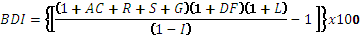 Onde:AC = taxa de rateio da Administração central;DF = taxa das despesas financeiras;R = taxa de risco, seguro e garantia do empreendimento;I = taxa de tributos; e,L = taxa de lucro.______________________________Razão social da LicitanteNome do Representante Legal/SignatárioCargo/Função do Representante Legal/SignatárioOBS. 01: A composição do BDI não poderá ser superior a 29,79%. Durante o processo de cálculo, com base na fórmula acima, deverão ser utilizadas todas as casas decimais (módulo flutuante) fazendo-se o arredondamento somente no final, considerando somente duas casas (0,00).OBS 02: As taxas dos componentes não poderão ser inferiores à “taxa mínima”, nem superiores à “taxa máxima”.ANEXO IVTomada de Preços nº 002/2018DAS NORMAS DE SEGURANÇA DO TRABALHODeclaramos que conhecemos e faremos cumprir todas as “Normas de Segurança no Trabalho” de 01 a 36, na hipótese de nossa proposta ser declarada vencedora na presente licitação, em especial as relacionadas a seguir:NR - 01 - Disposições Gerais (Elaboração de Ordem de Serviços);NR - 04  - Serviço Especializado em Segurança e Medicina do Trabalho- SESMT;NR - 05 - Comissão Interna de Prevenção de Acidentes - CIPA;NR - 06 - Equipamentos de Proteção Individual – EPI’S;NR - 07 - Programa de Controle Médico de Saúde Ocupacional;NR - 08 -  Edificações;NR - 09 – Programa de Prevenção de Riscos Ambientais – PPRA*;NR - 10 - Segurança em Instalações e Serviços de Eletricidade;NR - 11 - Transporte, Movimentação, Armazenagem e Manuseio de Materiais;NR - 12 – Máquinas e Equipamentos;NR - 15 – Atividade e Operações Insalubres;NR -16 - Atividades e Operações Perigosas;NR -18 – Condições e Meio Ambiente de trabalho na Indústria da Construção – PCMAT;NR - 21 – Trabalho a céu aberto;NR - 22 - Trabalhos Subterrâneos;NR - 23 - Proteção Contra Incêndios;NR - 24 - Condições sanitárias e de conforto nos locais de trabalho;NR - 26 - Sinalização de Segurança;NR - 27 - Registro Profissionais;NR - 28 - Fiscalização e Penalidades;NR -34 - Condições e Meio Ambiente Trabalho na Indústria da Construção;NR- 35 - Segurança e Saúde no Trabalho em Altura;2 – A empresa vencedora da licitação deverá apresentar, no ato da assinatura do contrato, o instrumento contendo Metodologia de como será operacionalizado o cumprimento das normas insertas na NR-07 (PCMSO) E NR-09 (PPRA);3 - Caso, para execução da obra a empresa for utilizar mais de 20 (vinte) trabalhadores, deverá também apresentar a metodologia de operacionalização da NR-18 (PCMAT), não tendo a obra mais de 20 (vinte) trabalhadores deverá ser apresentada declaração, devidamente assinada, afirmando que a empresa não utilizará quantidade superior a 20 (vinte) trabalhadores para execução da obra;4 – Durante a execução do objeto do contrato, observará as normas abaixo relacionadas:- Portaria n º 3.214 do MTE, Decreto n º 3048 – INSS;- Manual de Engenharia de Segurança, Saúde Ocupacional e Meio Ambiente;- Programa de Prevenção de Acidentes, Saúde Ocupacional e Preservação Ambiental;- Procedimentos de Engenharia de Segurança, Saúde Ocupacional e Preservação Ambiental para trabalhos especiais; e,- Procedimentos de Engenharia de Segurança, Saúde Ocupacional e Preservação Ambiental em áreas operacionais.5 - Os documentos relacionados à Segurança e Medicina do Trabalho, devem ser entregues uma cópia na Divisão de Contratos do DETRAN/DIVCON, estes dispostos na NR-7, NR-9 e caso necessário NR-18, Setor este Responsável deste Órgão. 6 - No local da obra deverá conter também permanentemente uma cópia destes documentos relacionados à Segurança e Medicina do Trabalho, para possíveis Fiscalizações do Ministério do Trabalho e Emprego (MTE) e Ministério Público do Trabalho – (MPT), perfazendo assim os comprimentos junto à lei e a assinatura do contrato._________________, ___ de _______ de 2018.______________________________Razão social da LicitanteNome do Representante Legal/SignatárioCargo/Função do Representante Legal/SignatárioOBS.: Quando da apresentação obedecer ao item 4.7 deste EditalANEXO VTomada de Preços nº 002/2018DECLARAÇÃO DE REGULARIDADE E ADIMPLEMENTO DE VERBAS TRABALHISTASA Empresa                  (nome da empresa)                 , inscrita no CNPJ/MF sob o nº _____________, estabelecida na Rua _____________________, nº ___, Bairro ________________, na cidade de ____________________, UF ____, representada pelo seu  (Sócio/Procurador com mandato incluso) , Sr.(ª)         (nome completo)         , em atendimento às regras estabelecidas pelo edital do certame, DECLARA que se encontra em situação regular no que tange aos direitos e verbas salariais devidas aos trabalhadores contratados e mobilizados para aconstrução do pórtico de entrada e guarita na Sede do DETRAN/MS, na Rodovia MS 080, Km 10, saída para Rochedo, em Campo Grande/MS, em especial: Salário mensal, não inferior ao piso salarial da categoria ou fixado em Convenção Coletiva de Trabalho; Horas extras; Descanso semanal remunerado; Décimo terceiro salário; Vale transporte ou computo da Hora in itinere  nos casos prescritos em Lei; Férias remunerada de 30 (trinta) dias após período aquisitivo de 12 (doze) meses de trabalho, acrescido do adicional de 1/3 (um terço); Anotação da Carteira de Trabalho desde o início de vigência do pacto laboral; Verbas rescisórias em caso de demissão; Fornecimento de Guias CD/SD conforme prescrição legal; Liberação dos depósitos de FGTS e sua multa, em casos de demissão por iniciativa da empresa; que conhece e cumpre todos os itens da Convenção Coletiva de Trabalho da categoria profissional.E por ser expressão da verdade firmo a presente.Campo Grande/MS, _____ de _______ de 2018.________________________________Razão social da LicitanteNome do Representante Legal/SignatárioCargo/Função do Representante Legal/SignatárioOBS.:  Quando da apresentação obedecer ao item 4.7 e  item 9, subitem 9.1, letra “e”, deste Edital ANEXO VITomada de Preços nº 002/2018MODELO DE PROCURAÇÃOA (nome da empresa) _______________, inscrita no CNPJ sob n.º ________________, com sede à ______________________, neste ato representado pelo(s) ____________________ (sócios ou pessoas designadas para administrar a sociedade), com qualificação completa – nome, RG, CPF, nacionalidade, estado civil, profissão e endereço) pelo presente instrumento de mandato, nomeia e constitui, seu(s) Procurador(es) o(s) Senhor(es) ____________________ (nome, RG, CPF, nacionalidade, estado civil, profissão e endereço), outorgando-lhe poderes específicos para representá-la no Edital de licitação Tomada de Preços n° 002/2018 – Processo Administrativo n° 31/705.102/2017, podendo apresentar proposta, concordar, desistir, renunciar, transigir, firmar recibos, assinar atas e outros documentos, acompanhar todo o processo licitatório até o seu final, tomar ciência de outras propostas da Comissão de Licitação, praticando todos os atos necessários para o bom e fiel cumprimento deste mandato. Campo Grande/MS, ____de _____de 2018._____________________________________ Razão social da LicitanteAssinatura do representante legal da empresa (Reconhecer firma do representante legal da empresa Licitante)ANEXO VIITomada de Preços nº002/2018MINUTA DO CONTRATOTERMO DE CONTRATO QUE ENTRE SI CELEBRAM O DEPARTAMENTO ESTADUAL DE TRÂNSITO DE  MATO GROSSO DO SUL – DETRAN E A EMPRESA ……………………..., DE ACORDO COM O EDITAL DE TOMADA DE PREÇOS Nº ……./2018.I. CONTRATANTESO DEPARTAMENTO ESTADUAL DE TRÂNSITO DE MATO GROSSO DO SUL-DETRAN/MS, pessoa jurídica de direito público interno, inscrito no CNPJ/MF sob o n. 01.560.929/0001-38, estabelecido na Rodovia MS 080, KM 10, saída para Rochedo – nesta capital, neste ato representado por seu Diretor-Presidente, designado por meio do Decreto “P” n. 4.419, de 31/08/2017 - Sr. ..………………………., (nacionalidade), (estado civil), (profissão), portador do RG n. ……………….SSP/…..., inscrito no CPF/MF sob o n. …………….., residente e domiciliado na Rua ……………….., n. …….., Bairro ………., na cidade de ……………./MSe a Empresa ……………………..., com sede na Rua ………..., nº………...,Bairro ……………..., na cidade de ………………../….., inscrita no CNPJ/MF sob o n. ………………..., doravante denominada simplesmente CONTRATADA, neste ato representada pelo Sr. ………………….., (nacionalidade), (estado civil), (profissão), portador do RG nº ……………. SSP/….., inscrito no CPF/MF sob o nº …………….., residente e domiciliado na Rua…………….., nº ……..., Bairro…………., na cidade de ………………../UF, ajustam e contratam a execução dos serviços, objeto do presente instrumento, em estrita conformidade com o Edital de Tomada de Preços nº ……../2017.II. FINALIDADEO presente Contrato tem por finalidade formalizar e disciplinar o relacionamento contratual com vistas à execução dos trabalhos definidos e especificados na Cláusula Primeira - Objeto, e que foi celebrado em decorrência da autorização do Sr.º Diretor-Presidente, exarada em despacho constante do processo nº ……………….., datado de …...de…………..de2017.III. FUNDAMENTO LEGALEsta adjudicação decorre de licitação sob condições do Edital de Tomada de Preços nº…………………../2018, cujo resultado foi homologado em ……./……../……., pela autoridade competente conforme consta do processo supra mencionado, submetendo-se as partes às disposições constantes da Lei Federal n. 8.666/93, às cláusulas e condições aqui estabelecidas e às demais normas legais vigentes.IV. RESPONSABILIDADE TÉCNICAA responsabilidade técnica na execução da obra caberá ao Engenheiro Civil/Arquiteto ……………….., portador da carteira profissional nº ……….../D, expedida pelo CREA/CAU-……………., e Visto-MS nº ………..CLÁUSULA PRIMEIRA1. DO OBJETO: Constitui objeto do presente Contrato, a execução pela CONTRATADA, da construção do pórtico de entrada e guarita na Sede do DETRAN/MS, na Rodovia MS 080, Km 10, saída para Rochedo, em Campo Grande/MS, de acordo com as especificações do Edital de Tomada de Preços nº ……../2018, quadro de quantitativo, bem como na íntegra, a Proposta da CONTRATADA, que fazem parte integrante deste contrato, como se nele estivessem inseridos todos os seus termos.CLÁUSULA SEGUNDA2. DO REGIME DE EXECUÇÃO: O presente contrato será executado pelo regime de empreitada por preços unitários e que são os constantes da proposta da CONTRATADA, aceita na licitação supracitada, cujas planilhas são partes integrantes deste instrumento, devidamente rubricado pelos representantes das partes contratantes.CLÁUSULA TERCEIRA3. DOS PREÇOS, DO VALOR E DA VIGÊNCIA CONTRATUAL:3.1 O valor do presente contrato para execução do objeto é estimado em R$........................... (valor por extenso).3.2 Dos preços contratados constam toda e qualquer despesa necessária à realização dos serviços, inclusive instalação do canteiro de serviços, quando houver, sinalização, energia elétrica, consumo de combustível, materiais de expediente, mão de obra, materiais, máquinas e equipamentos, inclusive manutenção dos equipamentos próprios, encargos das leis sociais e outras despesas acessórias e relativas aos trabalhos objeto deste contrato. Considerar-se-á que os preços unitários propostos são completos e suficientes para pagar todos os serviços. Nenhuma reivindicação para pagamento adicional será considerada sobalegação de qualquer erro ou má interpretação do Edital e seus anexos, inclusive por parte da contratada.3.3 No caso da execução do objeto ultrapassar período superior a 12 (doze) meses, contados da data do orçamento inicial do DETRAN, o saldo contratual será reajustado pelo Índice Nacional de Custo da Construção (INCC/FGV), considerando o “lo” da data de referência do orçamento inicial do DETRAN.3.4 Os preços unitários são os constantes da Proposta Comercial da CONTRATADA, conforme quadro de quantitativos anexos.3.5Os quantitativos unitários poderão sofrer variações, obrigando-se à CONTRATADA, à execução pelos mesmos preços e condições pactuadas inicialmente, consoante estabelece o item 3.6 desta cláusula, mediante a elaboração de termo aditivo.3.6 A CONTRATADA fica obrigada a aceitar pelos mesmos preços e demais condições do contrato, os acréscimos ou supressões que se fizerem nas obras, serviços e compras até o limite de 25% (vinte e cinco por cento) do valor inicial, atualizado, do contrato e no caso particular de reforma de edifício ou de equipamento, até o limite de 50% (cinquenta por cento) para seus acréscimos.3.7 Todos os equipamentos pertencentes à CONTRATADA, que forem usados, deverão ser adequados de modo a atender às exigências dos serviços e produzir a quantidade e a qualidade satisfatória dos mesmos. A fiscalização poderá ordenar a remoção e exigir a substituição de qualquer equipamento não satisfatório, ou mesmo, suplementá-los com outros julgados necessários.3.8 O presente instrumento contratual terá vigência de …………………….., contados a partir de sua assinatura, podendo ser prorrogado nos Termos da Lei nº 8.666/93 e suas alterações.CLÁUSULA QUARTA4. MEDIÇÃO E PAGAMENTO: Os pagamentos serão efetuados através de depósito em conta corrente do contratado, de acordo com o SPF(Sistema de Planejamentos e Finanças), e cada pagamento efetuado, corresponderá uma medição de acordo com as instruções e especificações do DETRAN em conformidade com as seguintes exigências:a) Os serviços serão medidos mensalmente por Comissão de Fiscalização, designada pelo Diretor-Presidente do DETRAN;b) Nas medições não poderá, decorrer menos ou mais de um mês, salvo, quando se tratar da medição inicial, final ou única;c) As medições, acompanhadas de Relatório e Cronograma Físico Financeiro, quando for o caso, deverão ser encaminhadas pela Comissão de Fiscalização ao setor competente do DETRAN para os procedimentos de pagamento;d) Qualquer aumento de quantitativos em relação aos previstos por ocasião da proposta deverá ser justificada pela Fiscalização;e) Os pagamentos serão efetuados em até 30 (trinta) dias, contados da data da apresentação efetiva da medição, com as respectivas notas fiscais, devidamente, conferidas, aprovadas e atestadas, acompanhadas dos seguintes documentos:- Certificado de Regularidade de FGTS – CRF;- Certidão Negativa de Débitos relativos às contribuições Previdenciárias e às de Terceiros;- Certidão Completa Negativa de Débitos Relativos aos Tributos Federais e à Dívida Ativa da União;- Certidão Negativa da Fazenda Estadual e Certidão Negativa da Fazenda Pública Municipal;- Declaração de Regularidade e Adimplemento de Verbas Trabalhistas, nos moldes do Anexo V do Edital. f) Para pagamento da primeira fatura, a CONTRATADA deverá apresentar cópia autenticada da matrícula de inscrição da obra/serviços na Previdência Social, quando for o caso;g) Os demais pagamentos serão efetuados à CONTRATADA, mediante apresentação da Guia de Recolhimento do INSS, da obra/serviço, referente a mês anterior, e, também, da Certidão de regularidade junto ao FGTS.4.1 Ocorrendo hipótese de aditivos extras contratuais, e se na proposta não houver sido estabelecido preços unitários para esses serviços, os mesmos serão fixados de acordo com os valores constantes do Boletim de Preços da AGESUL e/ou SINAPI da data do orçamento do DETRAN; caso o Boletim não disponha de custo do serviço, o mesmo será estabelecido em consenso entre as partes, na data de sua execução e respeitadas as condições estabelecidas no contrato. Referidos valores serão retroagidos à data do orçamento do DETRAN e serão, ainda, decrescidos do montante oferecido quando da licitação.4.2 Poderá o DETRAN sustar o pagamento a que a contratada tenha direito, enquanto não sanados os defeitos, vícios ou incorreções resultantes da execução ou de materiais empregados na obra/serviços, bem como quando não efetuar o recolhimento de valores devido a Previdência Social, não cumprimento das orientações técnicas determinadas pela fiscalização ou ainda, não recolhimento de multa aplicada.CLÁUSULA QUINTA5. DOS PRAZOS5.1 DO PRAZO DE EXECUÇÃO: O prazo para execução da obra será de 60(sessenta) dias consecutivos, contados da data de recebimento da Ordem de Início dos Serviços, a ser expedida pelo DETRAN.5.2 DO PRAZO DE INÍCIO: O prazo de início dos serviços será de até 5 (cinco) dias após o recebimento da Ordem de Início dos Serviços (OIS).5.3 DO PRAZO PARA EMISSÃO DA OIS: O DETRAN emitirá a Ordem de Início dos Serviços (OIS), em até 05 (cinco) dias corridos, contados da formalização do contrato, que para seu recebimento a CONTRATADA deverá apresentar a Anotação de Responsabilidade Técnica (ART) devidamente recolhida junto ao CREA/MS, e/ou o Registro de Responsabilidade Técnica (RRT) devidamente recolhido junto ao CAU/MS, na DIEMI- Divisão de Engenharia, Manutenção e Infraestrutura do DETRAN, sito na Rodovia MS 080, Km 10, saída para Rochedo, Bloco 03, sob pena de rescisão contratual e aplicação de multa de 1% (um por cento) sobre o valor contratado.5.4 DA PRORROGAÇÃO: Os prazos de duração do contrato e conclusão das obras e serviços poderão ser prorrogados, por iniciativa do DETRAN, sempre fundada em conveniência administrativa, a critério do Diretor-Presidente, devidamente fundamentado.5.5 DA SOLICITAÇÃO DE PRORROGAÇÃO DE PRAZO PELA CONTRATADA: a CONTRATADA somente poderá solicitar prorrogação de prazo, quando da interrupção dos trabalhos for determinada por:a) Caso fortuito ou força maior;b) Ato da Administração.Parágrafo único: Atendidas as condições do subitem 5.5 da Cláusula Quinta, o pedido de prorrogação deverá ser protocolado no Setor de licitação, bloco 15, do Detran, que deverá ser formalizado no prazo de até 10 (dez) dias, anterior ao vencimento do contrato.CLÁUSULA SEXTA6. DOTAÇÃO ORÇAMENTÁRIA: As despesas decorrentes da execução deste contrato correrão a conta da dotação assim discriminada:Nota de Empenho nº ……………..., de ……./……./……….., no valor de R$.................. (valor por extenso).CLÁUSULA SÉTIMA7. GARANTIA7.1 A título de garantia da execução da obra, no ato de assinatura do contrato, a licitante vencedora deverá optar por uma das formas estabelecidas no artigo 56 e parágrafos, da Lei n. 8.666/93, no percentual de 5% (cinco por cento) do valor contratado.7.2 Optando a Licitante vencedora pela prestação da garantia em dinheiro, esta deverá dirigir-se a Divisão de Execução Orçamentária, Financeira e Arrecadação do DETRAN, no endereço constante no preâmbulo deste Edital, Bloco 13, para a obtenção da guia de recolhimento, no percentual exigido no item 7.1.7.3 Optando a contratada pela prestação da garantia através de seguro garantia ou fiança bancária deverão, os citados documentos, serem emitidos por empresas regulamentadas pela SUSEP (Superintendência de Seguros Privados) ou Banco Central do Brasil, fazendo juntar a correspondente prova. As garantias formalizadas através de seguro deverão contemplar, na mesma apólice ou em apólices distintas a cobertura para sinistro de responsabilidade civil.7.4A Garantia da execução da obra e de responsabilidade civil, quando efetuada por meio de fiança bancária ou Seguro Garantia deverá ter prazo de vencimento mínimo de 90 (noventa) dias após a data prevista para o fim da vigência do contrato; o mesmo prazo deverá ser observado para garantia através de Título da Dívida Pública. Mesmo critério deverá ser observado quando da celebração de Termo Aditivo que prorrogue o prazo de vigência do contrato.7.5 Em caso de celebração de Termo Aditivo que resulte no aumento do valor contratual inicialmente ajustado, o reforço da Garantia inicial somente será admitido na mesma modalidade optada quando da prestação da garantia inicial.7.6 A garantia de execução da obra, bem como seus respectivos reforços, serão recusadas quando fixarem condições incompatíveis com este Edital, ou contiverem cláusulas  conflitantes com a legislação que rege a presente Licitação, bem como, a que orienta a emissão e aceitação de tais documentos.7.7 A garantia prestada na contratação somente será devolvida após a assinatura do Termo de Recebimento Definitivo da Obra pelo DETRAN.7.8 No caso de rescisão contratual pelo inadimplemento das cláusulas contratuais pela Empresa contratada, não será devolvida a garantia prestada, a qual será apropriada pelo DETRAN, sob título de “Indenização e Restituição”, após realizado o confronto das contas créditos/débitos.7.9 Os valores depositados em moeda corrente, destinados à garantia contratual, serão aplicados em caderneta de poupança junto a instituições financeiras oficiais do País, sendo que a sua devolução obedecerá ao estabelecido nos subitens 7.7 e 7.8.CLÁUSULA OITAVA8. RESCISÃO: O DETRAN se reserva no direito de rescindir unilateralmente, a qualquer tempo, este contrato, independentemente de interpelação judicial ou extrajudicial, sem indenizar a qualquer título a CONTRATADA, ressalvado o direito a haveres pelos serviços já executados, quando a mesma incorrer em uma das seguintes infrações:a) Não cumprir quaisquer das obrigações estipuladas neste contrato;b) Transferir o objeto deste contrato a terceiros no todo ou em parte, sem a anuência do DETRAN;c) A ocorrência de quaisquer dos motivos consubstanciados no art. 78, incisos I a XIII e XVII da Lei Federal n. 8.666 de 21 de junho de 1993;d) A CONTRATADA, no caso de rescisão unilateral, caberá receber o valor por serviços já executados, sofrendo, porém a perda das garantias contratuais oferecidas e seus rendimentos, ficando ainda sujeita à eventual imposição de indenização por perdas e danos causados ao DETRAN.8.1 POR ACORDO: O presente contrato poderá ser rescindido mediante acordo amigável entre as partes, precedida de autorização por escrito, devidamente fundamentada e reduzido a termo no processo, respeitado sempre o interesse público, cabendo à CONTRATADA perceber os haveres por serviços já executados e o levantamento das garantias contratuais oferecidas.CLÁUSULA NONA9. DOS DIREITOS E PRERROGATIVAS: Constituem direitos e prerrogativas do DETRAN além daqueles previstos nas leis pertinentes, os constantes dos artigos 58, 59 e 77 a 80 da Lei Federal n. 8.666 de 21.06.93, que a CONTRATADA declara expressamente conhecer e a eles se submete.CLÁUSULA DÉCIMA10. DAS PENALIDADES: Sem prejuízo das demais penalidades, previstas na Lei Federal n. 8.666/93, será aplicada à CONTRATADA:10.1 Pelo atraso injustificado na execução do contrato sujeitará a CONTRATADA às seguintes penalidades:10.1.1 Advertência por escrito;10.1.2 Multa de mora de 0,33% (trinta e três centésimos por cento) sobre o valor do contrato por dia de atraso, até o limite de 30 (trinta) dias, após o qual será caracterizada a inexecução total do contrato;10.1.3 Multa compensatória de 2% (dois por cento) sobre o valor do contrato;10.1.4 Suspensão temporária de participação em licitação e impedimento de contratar com a Administração, por prazo não superior a 02 (dois) anos;10.1.5 Declaração de inidoneidade para licitar ou contratar com a Administração Pública enquanto perdurarem os motivos determinantes da punição ou até que seja promovida a reabilitação perante a própria autoridade que aplicou a penalidade, que será concedida sempre que o contratado ressarcir a Administração pelos prejuízos resultantes e depois de decorrido o prazo de 02 (dois) anos.10.2 Pela inexecução total ou parcial do contrato sujeitará a CONTRATADA às seguintes penalidades:10.2.1 Advertência por escrito;10.2.2 Em caso de inexecução parcial, multa compensatória de 2% (dois por cento) sobre o valor do contrato por ocorrência, até o limite de 10% (dez por cento);10.2.3 Em caso de inexecução total, multa compensatória de 5% (cinco por cento) sobre o valor do contrato;10.2.4 Suspensão temporária de participação em licitação e impedimento de contratar com a Administração, por prazo não superior a 02 (dois) anos; 10.2.5 Declaração de inidoneidade para licitar ou contratar com a Administração Pública enquanto perdurarem os motivos determinantes da punição ou até que seja promovida a reabilitação perante a própria autoridade que aplicou a penalidade, que será concedida sempre que o contratado ressarcir a Administração pelos prejuízos resultantes e após decorrido o prazo de 02 (dois) anos.10.3 As penalidades serão aplicadas após regular processo administrativo, em que seja assegurado ao licitante o contraditório e a ampla defesa, com os meios e recursos que lhes são inerentes.10.4.As multas serão descontadas da garantia, quando houver. Quando for superior ao valor da garantia prestada, a CONTRATADA pagará a diferença, podendo inclusive, ser descontado de valores a serem pagos.CLÁUSULA DÉCIMA PRIMEIRA11. DA MANUTENÇÃO DAS OBRIGAÇÕES ASSUMIDAS: A CONTRATADA se obriga a manter durante toda a execução do contrato, compatibilidade com as obrigações inicialmente pactuadas, inclusive todas as condições de habilitação e qualificação exigidas no ato licitatório.11.1 Obriga-se ainda, a CONTRATADA a utilizar nos serviços, mão de obra qualificada e especializada, podendo o DETRAN exigir a substituição de qualquer empregado da CONTRATADA, fundamentado no interesse da administração.CLÁUSULA DÉCIMA SEGUNDA12. DA VINCULAÇÃO AO EDITAL: A CONTRATADA se obriga a executar os serviços, objeto deste contrato, em perfeita harmonia e concordância com o Projeto de Engenharia, e as condições especificadas no Edital que orienta a presente contratação, a Documentação e Proposta apresentada pela CONTRATADA por ocasião do respectivo procedimento licitatório.CLÁUSULA DÉCIMA TERCEIRA13. NORMAS DE EXECUÇÃO: Deverão ser obedecidas, além das normas de execução dos serviços constantes do Edital que orienta a presente contratação, as demais normas gerais estabelecidas pela Associação Brasileira de Normas Técnicas, no que for aplicável, e no que não tenham sido modificadas e/ou revogadas pelas disposições no aludido edital, deste contrato, pelas legislações Federal, do Estado de Mato Grosso do Sul e Normas ou Instruções vigentes.13.1 FISCALIZAÇÃO DO SERVIÇO: A CONTRATADA promoverá todas as facilidades necessárias, prestando as informações solicitadas e outras de interesse para a fiscalização dos serviços, pelos agentes do DETRAN.13.2 SUJEIÇÃO LEGAL: A CONTRATADA se obriga ao cumprimento de todas as leis, decretos, regulamentos e, demais normas legais aplicáveis à consecução dos objetivos do presente contrato, mormente à legislação tributária, aplicáveis às disposições da Lei Federal 8.666 de 21/6/1993.13.3 A CONTRATADA não poderá subcontratar ou ceder o contrato, sem estar expressamente autorizada pelo DETRAN, sob pena de nulidade do ato, caracterizando infração, com aplicação das penalidades cabíveis. 13.3.1 Ocorrendo a subcontratação de parte da obra, devidamente autorizada e dentro do percentual estabelecido de até 20% (vinte por cento), a contratada responderá solidariamente com a subcontratada, quer seja em relação ao DETRAN como perante terceiros, diante das obrigações assumidas, inclusive pela qualidade e integridade da obra. 13.3.2 – Essa transação, devidamente autorizada, não gera entre o DETRAN e a subcontratada qualquer vínculo, à exceção da responsabilidade constante no item anterior. 13.3.2.1 Na ocorrência de subcontratação, a contratada poderá autorizar o DETRAN, mediante declaração expressa, a creditar diretamente a subcontratada o pagamento pelos serviços por ela realizados e constantes das medições processadas no período considerado, ficando sob a responsabilidade, exclusiva da contratada a emissão das notas fiscais correspondentes, bem como o recolhimento de todos os impostos e taxas fiscais delas gerados.  13.3.2.2  A autorização deve acompanhar cada nota fiscal emitida pela contratada, ficando definido que, na ausência da autorização, os valores devidos pela medição, no período correspondente serão pagos na conta corrente indicada pela contratada em sua proposta.13.4 RECEBIMENTO DOS SERVIÇOS: Concluídos os serviços, o DETRAN os receberá através de Comissão de Fiscalização, mediante Termo de Recebimento, primeiro Provisoriamente, o que será precedido de elaboração da Medição Final ou Medição Única; depois, Definitiva, assinada pelas partes, após o decurso de prazo de observação ou de vistoria que comprove a adequação do objeto aos termos contratuais, prevalecendo ainda a responsabilidade da CONTRATADA por quaisquer danos verificados na obra ou a terceiros, em decorrência de defeito ou falha na sua execução.13.5 COMUNICAÇÃO AOS ÓRGÃOS DE ARRECADAÇÃO: Quando da liquidação da despesa, os serviços de contabilidade comunicarão, aos órgãos incumbidos da arrecadação e fiscalização de tributos do Estado, as características e os valores pagos, conforme o disposto no art.63 da Lei Federal 4.320, de 17 de março de 1.964.13.6 RESPONSABILIDADE CIVIL: A CONTRATADA responderá durante 05 (cinco) anos, contados da data do termo de recebimento, pela solidez da obra executada, nos termos do Código Civil Brasileiro.13.7 FORO: As partes elegem o foro da comarca de Campo Grande/MS, com expressa renúncia de qualquer outro, por mais privilegiado que seja, para nele serem dirimidas todas e quaisquer dúvidas decorrentes deste Contrato.13.8 CONCORDÂNCIA: E, por estarem assim justos e contratados, assinam o presente instrumento os representantes das partes, em 02 (duas) vias de igual teor e forma.Campo Grande-MS, …... de ………………... de 2018._________________________________Diretor-Presidente do DETRAN.________________________________EmpresaANEXO VIIITomada de Preços nº002/2018MEMORIAL DESCRITIVOOBRA: CONSTRUÇÃO DO PÓRTICO DE ENTRADA SITUADO NA SEDE DO DETRAN/MS.LOCAL: Rodovia MS 080, Km 10 – CEP: 79.114-901 – Campo Grande / MSÁREA DO TERRENO: 150.200,82 m²ÁREA A CONSTRUIR: 370,58 m²INTRODUÇÃOO MEMORIAL DESCRITIVO a seguir tem por objetivo estabelecer critérios e engloba as especificações técnicas e construtivas dos serviços e materiais de acabamento diretamente ligados a execução da obra.A obra será composta das seguintes edificações:Observadas as normas técnicas e os critérios exigidos pela AGESUL e DETRAN, com mais particularidades, os seguintes itens deverão ser seguidos.NORMAS DE EXECUÇÃONormas Gerais•Os materiais a serem empregados na obra deverão ser novos, de primeira qualidade e obedecerem ao presente memorial, projeto arquitetônico, projeto estrutural, inclusive detalhamentos e as normas da ABNT no que couber e na falta destes, ter suas características reconhecidas pela Fiscalização da AGESUL-MS e /ou DETRAN - MS;•Serão atendidas todas as especificações da NBR – 9050, no que diz respeito à acessibilidade dos portadores de Necessidades Especiais;•No caso em que a característica de determinado material por marca, denominação ou fabricação for acompanhada da expressão “ou similar”, será permitida a alternativa de material rigorosamente equivalente com a devida autorização averbada no Livro de Obra pela Fiscalização da DETRAN-MS;•A execução dos serviços obedecerá rigorosamente aos projetos em sua forma, dimensão e concepção arquitetônica e ao presente memorial;•A Empreiteira submeterá a aprovação da Fiscalização por integrantes nomeados pelo DETRAN-MS amostras de todos os materiais e de todos os serviços a serem executados na obra;•Quando necessário, a Fiscalização DETRAN-MS solicitará ensaios, exames e provas dos materiais ou serviços os quais serão executados sob o seu controle e verificação.•Em prazo determinado pela Fiscalização, a empreiteira obriga-se a retirar do canteiro de obras os materiais porventura impugnados pela Fiscalização, bem como iniciar qualquer demolição exigida, correndo por sua conta exclusiva, as despesas decorrentes dos referidos demolições e reconstruções;•A Empreiteira deverá fixar as placas de obra e de autores do projeto (padrão AGESUL-MS), em locais visíveis dentro da área destinada à obra de maneira segura, a se evitar acidentes que possam ocorrer por ação de ventos, chuvas e depredação;•Fica a critério da Fiscalização por parte do DETRAN - MS impugnar, mandar demolir e refazer, qualquer serviço que não obedeça às condições de projeto;•A empreiteira deverá manter dentro da obra o Livro de Obra atualizado com os registros dos serviços que permitam o acompanhamento dos serviços pela Fiscalização;•Toda e qualquer ocorrência dentro do canteiro de obras, será de total responsabilidade da Empreiteira.1 – SERVIÇOS GERAIS•Deverão ser removidos todos os detritos, entulhos ou outros materiais existentes no terreno;•A Empreiteira deverá executar as instalações provisórias, tais como, barracões para escritórios, escritórios da Fiscalização, almoxarifado, depósitos e respectivas instalações de hidráulica e elétrica.2 – LOCAÇÕES DA OBRA•A locação deverá respeitar rigorosamente as cotas, alinhamentos, rumos e ângulos indicados no projeto;•A Fiscalização deverá conferir a locação antes do início dos serviços;•Erros na locação serão de responsabilidade da Empreiteira que deverá proceder às correções necessárias.3 – SERVIÇOS DE TERRA•Os aterros deverão ser executados exclusivamente em solo limpo, espalhado em camadas de 0,20m umedecidas e apiloadas, com material isento de matéria orgânica, entulho ou detritos de qualquer espécie, até atingir a cota indicada em projeto;•Os aterros deverão ser executados antes do estaqueamento, tendo o cuidado de verificar as cotas de arrasamento;•A abertura de valas para execução da fundação, deverão ter espaço suficiente para colocação do escoramento das formas, de modo a não permitir alteração em suas medidas e deverão se apiloadas antes da colocação do lastro de concreto;•Nas valas serão executados os serviços de fundação (bloco e baldrames) deverão receber uma camada de lastro magro para não ocorrer à perda da nata de cimento do concreto da peça.•O material e o procedimento usado para serviços de reaterro deverão seguir as mesmas recomendações;4 - FUNDAÇÕES•As fundações deverão obedecer às especificações do projeto estrutural, quanto ao tipo a ser utilizado, bem como, seu diâmetro e a profundidade, esta será determinada pelo responsável pelo projeto estrutural após receber os resultados da sondagem;5 - ESTRUTURAS DE CONCRETO ARMADO5.1 - CONCRETO•O concreto a ser empregado na execução da obra, deverá satisfazer as condições de resistência especificadas em projeto, durabilidade e impermeabilidade adequada às condições de exposição e trabalho e obedecer a ABNT;•Sendo preparado no canteiro de obra, deverá ser misturado em betoneira e as medidas aprovadas pela Fiscalização do DETRAN-MS;•Sendo preparado em usinas, o concreto deverá ser dosado racionalmente, após análise do cimento, agregado e água sendo fornecido o respectivo certificado;•Em ambos os casos deverão ser prevista a retirada de corpos de provas, tanto quanto forem necessários, a critério da Fiscalização para execução dos ensaios julgados necessários de acordo com a NBR-6118;•O transporte e o lançamento do concreto deverão ser executados de maneira a não causar a segregação dos materiais. Não deverá ocorrer tempo maior que duas horas entre o preparo e o lançamento;•O concreto após o seu lançamento na forma deverá ser convenientemente vibrado mecanicamente, cuja vibração deverá ser feita com agulha de vibrador em movimento de vai e vem para que o concreto ocupe todos os espaços da forma sem deixar vazios. O tempo de vibração não pode ser muito prolongado para evitar que haja separação da nata de cimento do agregado graúdo;•Deverá ser cuidadosamente executada a cura a todas as superfícies exposta para impedir a perda prematura de água destinada à hidratação do cimento.•A concretagem só poderá ser feita pela Empreiteira depois da autorização dada pela Fiscalização DETRAN-MS, registrada em livro de obra, que verificará a posição, o número, a bitola exata das barras da armadura, a estanqueidade, suficiente molhada, o escoramento e a limpeza interior das formas. De preferência deve-se fazer a concretagem de peças inteiras, evitando-se as juntas de concretagem.5.2 - FORMA•As tábuas de madeira utilizadas na confecção das formas (Pinho), não poderão ter espessura inferior a 2,5cm. Permite-se o reaproveitamento, desde que se processe a limpeza e que após verificação das formas as mesmas não apresentarem deformações;•As formas deverão ser escovadas e rejuntadas, não podendo apresentar nós frouxos. Antes do lançamento do concreto deverão ser molhadas, para que não absorva a água necessária à hidratação do cimento;•As formas deverão propiciar acabamento uniforme, sem ninhos, falhas de desagregação do concreto a ser previamente tratada com pintura apropriada;•As formas a serem reaproveitadas serão tratadas desde o primeiro uso em duas demãos com emulsão adequada e de qualidade comprovadamente eficiente, observando-se cuidado de não atingir as armaduras com tal produto;•As formas de compensado utilizadas para concreto que receberá revestimento, de compensado tipo Madeirit serão resinadas, devendo se apresentar indeformáveis e estanques durante toda a concretagem. As cabeças dos pregos e juntas deverão ser emassadas com massa de vidraceiro;5.3 - FERRO•As ferragens serão do tipo CA-60 para bitolas de 3,4 mm a 6 mm e CA-50 de 3/8 e demais  vergalhões especificados deverão ser empregados conforme projeto estrutural.6 - IMPERMEABILIZAÇÃO•Proceder à limpeza das superfícies a impermeabilizar, removendo excessos de argamassa, partículas soltas, materiais estranhos, eliminar gorduras e vestígios orgânicos;•Obturar falhas, ninhos ou descontinuidade das superfícies com argamassa de cimento e areia no traço 1:3;•Executar as concordâncias entre as superfícies a impermeabilizar e elementos tais como ralos, grelhas ou tubos;•As fundações deverão ser impermeabilizadas com revestimento semiflexível Viaplus 1000, da Viapol ou similar, com consumo mínimo de 2 kg / m²;•Nenhum serviço de impermeabilização deverá ser executado em superfície úmida ou em dias de chuvas;•A execução de cada etapa dos serviços deve ser feita quando a camada anterior tenha cura completa, com intervalo mínimo de 24 horas.7 - ALVENARIA•Locar cuidadosamente os panos de alvenaria pelos seus eixos ou faces, conforme indicado em projeto. Na locação por face, considerar a espessura do revestimento;•Programar e instalar arranques para os pilares e cintas, quando necessários à consolidação dos panos de alvenaria de dimensões maiores;•Os tijolos deverão ser sempre de primeira qualidade, ter dimensões regulares, faces desempenadas e resistência compatível com o uso a que se destinam;•Os painéis de alvenaria deverão ser executados absolutamente no prumo, evitando-se acertos com argamassa; o assentamento deve ser feito com juntas amarradas, galgando nos cantos;•Deve-se ter o cuidado de executar as vergas e contra-vergas nos vãos abertos para portas e janelas;8 - ESTRUTURA DE COBERTURA•Conforme modelo especificado no projeto; 9 - COBERTURA•A cobertura será em telhas em aço galvanizado, e=0,05mm;•Na fachada da guarita será instalada testeira em chapa metálica com altura de 0,90 m, esta será fixada em estrutura metálica. A estrutura e as chapas receberão tinta no padrão DETRAN em, no mínimo, duas demãos. 10 - VIDRO•As especificações das esquadrias deverão ser seguidas conforme o projeto arquitetônico.11-INSTALAÇÕES ELÉTRICAS11.1-ELETRODUTOS•Os eletrodutos que atendem os alimentadores e as tomadas deverão ser de PVC rígido roscável da marca Tigre ou similar, quando embutidos no piso, nas paredes e sobre a laje, quando aparente nas paredes deverá ser de ferro galvanizado, tipo leve. Todos os eletrodutos deverão estar exatamente nos diâmetros especificados em projeto e obedecendo ao mínimo ¾’’;•Toda eletrocalha de energia deverá ser do tipo perfurada em chapa de aço conforme projeto;•Todas as conexões deverão ser pré-fabricadas no diâmetro correspondente ao do eletroduto, sendo vedado o uso das referidas peças, moldadas a quente na obra, sob qualquer hipótese;•Quando os eletrodutos forem instalados subterrâneos e/ou sob áreas de circulação de veículos, deverão estar envolvidos por uma camada (envelope) de concreto de 10 cm e enterrados no mínimo à profundidade de 30 cm;•Na passagem de vigas de concreto deverá ser utilizado o sistema de espera, efetuado através da colocação de um pedaço de eletroduto de diâmetro 2 (dois) pontos acima do eletroduto especificado em projeto, sendo que o eletroduto somente poderá ser instalado após a desforma;•Os eletrodutos a serem utilizados nas lajes da obra, deverão ser instalados sobre a laje, após a desforma do concreto;•Em todas as extremidades abertas de eletrodutos deverá ser utilizado um tucho de papel como tampão, a fim de evitar a entrada de detritos e unidade até o momento de se proceder a enfiação;•Em todos os lances de tubulação deverão ser introduzidos arames de aço galvanizado # 14 BWG e que permanecerão até o momento da enfiação dos condutores (arame guia);•Para a conexão dos eletrodutos em caixas metálicas deverão ser utilizados buchas e contra-buchas (arruelas) da Wetzel ou similar, em liga de duralumínio a fim de proporcionar uma melhor rigidez mecânica e melhor continuidade elétrica ao conjunto;•Os eletrodutos deverão estar secos, limpos e livres de rebarbas e/ou qualquer elemento que possa vir a danificar o isolamento dos condutores, antes da enfiação;•Todos os eletrodutos projetados para a passagem de cabos de lógica deverão de aço galvanizado e manter uma distância mínima de 20 cm, ao longo de seu percurso total, de todo e qualquer eletroduto que contenha fiação de energia elétrica e/ou telefonia.11.2- CONDUTORES•Os condutores deverão ser do tipo Pirastic Antiflan e/ou Sintenas da Prysmian ou similar;11.3- QUADRO DE DISTRIBUIÇÃO11.4- ILUMINAÇÃO•A iluminação deverá obedecer a NB-57. Os níveis de iluminação seguem as indicadas na ABNT;12 – REVESTIMENTOS12.1 - REVESTIMENTOS DE PAREDE•O revestimento de uma superfície só poderá ser iniciado após a colocação de todos os fixadores de esquadrias, tubulações, cantoneiras, caixas, quadros embutidos e após as redes condutoras de fluídos em geral terem sido testadas as pressões recomendadas em normas técnicas;•A superfície a ser revestida deve estar limpa de todas as substâncias que possam acarretar futuros desprendimentos;•Fica proibida a reutilização de argamassa com vestígio de endurecimento e utilização de saibro como componente da argamassa;•Todas as superfícies a serem revestidas com argamassa deverão receber chapisco de aderência no traço 1:3 com 0,5cm de espessura;•As superfícies de alvenaria deverão ser molhadas antes de receberem o chapisco de aderência;•O revestimento com argamassa só poderá ser iniciada após a pega de argamassa de assentamento da alvenaria e do chapisco de aderência;•O revestimento será em emboço paulista (massa única de cimento, cal hidratada e areia) no traço 1:2:11, espessura de 2cm;•Todo desempenamento do revestimento com argamassa a ser pintado posteriormente, deverá ser executado com desempenadeira com espuma de borracha (esponja de poliéster expandido);12.2 - REVESTIMENTOS DE FORRO•Laje forro emassado e pintado.12.3 - REVESTIMENTOS DE PISO•Os pisos deverão ser iniciados depois de concluídos os demais revestimentos e executadas as tubulações dos projetos complementares existentes sob o mesmo;•A calçada externa do entorno do prédio será de concreto com acabamento liso;•Os pisos deverão obedecer às especificações do projeto arquitetônico e deverá ser executado conforme especificação do fabricante;•Todos os pisos laváveis deverão ter declividade mínima de 0,5% para o ralo ou porta externa;•Os pisos deverão obedecer às especificações do projeto arquitetônico;13 - PINTURA•Nas paredes internas e externas será em látex acrílico em duas demãos sobre selador acrílico;•As superfícies internas deverão receber emassamento pva em duas demãos;•As esquadrias receberão pintura de esmalte sintético em duas demãos sobre uma de fundo oxido de ferro / zarcão;•As superfícies a serem pintadas deverão estar limpas, secas livre de quaisquer substâncias que possam acarretar problemas à pintura;•Cada demão ou tinta só poderá ser aplicada quando a precedente estiver perfeitamente seca;•As superfícies pintadas deverão apresentar, depois de prontas, uniformidade de textura e tonalidade. No caso de não obter essas características na pintura, a Fiscalização da AGESUL/MS, exigirá da firma responsável, a aplicação de quantas demãos forem necessárias;•As tintas deverão ser de boa qualidade e deverão estar dentro do prazo de validade;•Deverá ser empregada tintas da linha Suvinil, Coral ou similar;14 - SERVIÇOS COMPLEMENTARES•Serão placas de sinalização em acrílico nas portas;•Todos os serviços complementares deverão seguir as especificações constantes na planilha, obedecendo aos detalhes anexos da AGESUL/MS e DETRAN/MS quando indicado;15 - LIMPEZA GERAL•A obra deverá ser entregue completamente limpa, sem nenhum material do canteiro de obras.ANEXO IXTomada de Preços nº002/2018ANEXO XTomada de Preços nº002/2018ANEXO XITomada de Preços nº002/2018 COMPOSIÇÃO UNITÁRIA DA PLANILHA ORÇAMENTÁRIAObs.:  Arquivo disponível gratuitamente pela Internet no site  www.detran.ms.gov.br (entrar em institucional --> Aviso de Licitação) ou retiradas junto ao Setor de Licitação, sito Rodovia MS 080, Km 10, saída para Rochedo, bloco 15, mediante apresentação do recolhimento da taxa de reprodução proporcional ao número de cópias.Invólucro nº 01 – “DOCUMENTAÇÃO DE HABILITAÇÃO”GOVERNO DO ESTADO DE MATO GROSSO DO SUL;SECRETARIA DE ESTADO DE JUSTIÇA E SEGURANÇA PÚBLICA;DEPARTAMENTO ESTADUAL DE TRÂNSITO – DETRAN;Tomada de Preços nº ….../2018Nome completo da LicitanteInvólucro nº 02 – “PROPOSTA”GOVERNO DO ESTADO DE MATO GROSSO DO SUL;SECRETARIA DE ESTADO DE JUSTIÇA E SEGURANÇA PÚBLICA;DEPARTAMENTO ESTADUAL DE TRÂNSITO – DETRAN;Tomada de Preços nº ….../2018Nome completo da LicitanteAtividadeCategoriaServiçoGrupoConstruçãoEEdificaçõesI ao VUnidade OrçamentáriaFuncional ProgramáticaNatureza da DespesaFonte3120106.181.2013.2252.0003449051030240000000VariávelComponente1° Quartil(%)Taxa (%)3° Quartil(%)RRISCO0,971,271,27S + GSEGURO + GARANTIA0,800,801,00DFDESPESAS FINANCEIRAS0,591,231,39ACADMINISTRAÇÃO CENTRAL3,004,005,50LLUCRO6,167,408,96PIS0,650,650,65COFINS3,003,003,00ISSQN2,003,005,00INSS4,50ITRIBUTOS5,6511,158,65Benefícios e Despesas Indiretas (BDI)Benefícios e Despesas Indiretas (BDI)29,79 %Unidade OrçamentáriaFuncional ProgramáticaNatureza da DespesaFonte3120106.181.2013.2252.0003449051030240000000DenominaçãoQuantidadeÁreaPórtico metálico1,0095,18 m2Guarita1,0021,70 m²Calçadas e Jardins1,00253,40 m²Área Total A Construir370,58 m2SERVIÇOS PRELIMINARES•Projeto de instalações elétricas – Guarita e Iluminação do Pórtico•A locação da obra deverá ser realizada com instrumentos de precisão pelo Engenheiro do Executante, de acordo com planta de implantação fornecida pelo contratante, onde constam os pontos de referência, a partir dos quais prosseguirá o serviço sob sua responsabilidade. Deverá ser considerado que durante a execução da obra sempre será deixada aberta meia pista do logradouro para o trânsito de veículos. A sinalização da obra e dos acessos dos veículos seguirá os normativos da engenharia de tráfego nacional, durante a execução do pórtico. GUARITA E ENTRADA DE PEDESTRES•Testeira metálica em chapa, conforme especificado em projeto e planilha;•Pele de vidro em vidro temperado 8 mm, inclusive porta de abrir e janelas de correr, conforme especificado em projeto;•Estrutura em concreto armado;•Vedações: em alvenaria de tijolos cerâmicos furados 10x20x20cm ½ vez (espessura 12cm);	•Pintura interna: latex PVA•Pintura externa : revestimento arranhado cor inorgânica•Estrutura de cobertura: metálica conforme projeto específico;•Cobertura: em telha galvanizada ondulada, espessura 0,5 mm;•Piso interno: revestimento cerâmico para piso PI 4 ou 5;•Piso externo: cimentado acabamento liso;•Soleiras e peitoris : Granito cinza andorinha;						GRAMA, CALÇADA, CERCA E PORTÃO •Cerca: tela e mureta;•Portões: em metalon;•Calçada: piso cimentado acabamento liso;•Gramado: grama esmeralda em rolo.					PÓRTICO DE ENTRADA•Fundação em concreto armado, inclusive com blocos de transição e estacas do tipo strauss;•Estrutura metálica executada em chapa dobrada, cantoneiras;•Chumbadores conforme detalhado em projeto;•Soldas e emendas devidamente esmerilhadas e lixadas de modo a não aparecer farpas e ressaltos;				OBRA/SERVIÇOS:PÓRTICO DE ENTRADA E GUARITA NO DETRAN/ MS – SEDEOBRA/SERVIÇOS:PÓRTICO DE ENTRADA E GUARITA NO DETRAN/ MS – SEDEOBRA/SERVIÇOS:PÓRTICO DE ENTRADA E GUARITA NO DETRAN/ MS – SEDELOCAL: CAMPO GRANDE-MSBDI:29,79%PRECO BASE (mes/ano): 06/2017                                        LEIS SOCIAIS: 88,32%FONTES: BOLETIM AGESUL E SINAPI (CEF)SERVICOS PRELIMINARESITEMCODIGOESPECIFICACAOQUANTIDADEPR. UNITARIOTOTAL1.10101000101SINAPI - 74209/001 - PLACA DE OBRA EM CHAPA DE ACO GALVANIZADO /M28,00R$ 318,33R$ 2.546,641.20101000121SINAPI - 93584 - EXECUCAO DE DEPOSITO EM CANTEIRO DE OBRA EM CHAPA DE MADEIRA COMPENSADA, NAO INCLUSO MOBILIARIO. AF_04/2016 /M221,00R$ 488,56R$ 10.259,761.30101000122SINAPI - 73992/001 - LOCACAO CONVENCIONAL DE OBRA, ATRAVES DE GABARITO DE TABUAS CORRIDAS PONTALETADAS A CADA 1,50M, SEM REAPROVEITAMENTO /M2370,58R$ 10,21R$ 3.783,621.40301000100SONDAGEM A PERCUSSAO PARA RECONHECIMENTO DO TERRENO /M10,00R$ 90,85R$ 908,501.50301000102TAXA DE MONTAGEM, DESMONTAGEM E AGUA POR FURO /UN1,00R$ 363,41R$ 363,41DEMOLICOES E RETIRADAS1.60201002046DEMOLICAO DE PISO CIMENTADO, INCLUSIVE LASTRO DE CONCRETO /M36,00R$ 180,17R$ 1.081,021.7CPU 1DEMOLIÇÃO  DE CERCA COM MOURÃO DE CONCRETO E TELA DE ARAME/M53,40R$ 24,56R$ 1.311,501.80201002161LOCACAO DE CACAMBA (7 DIAS) /UN2,00R$ 298,51R$ 597,02SOMAR$ 20.851,47GUARITA E ENTRADA DE PEDESTRESITEMCODIGOESPECIFICACAOQUANTIDADEPR. UNITARIOTOTALFUNDAÇÃO2.10301000110ESTACAS MOLDADAS IN-LOCO, TIPO STRAUSS, INCLUSIVE ENCAMISAMENTO, NO(S) DIAMETRO(S) E CARGA MAXIMA DE TRABALHO DE:- 25 CM (20 TON.) /M36,00R$ 60,53R$ 2.179,082.20301000116CORTE E PREPARO EM CABECA DE ESTACA /UN6,00R$ 46,01R$ 276,06SERVIÇOS EM TERRA2.30401001100ESCAVACAO DE VALAS EM SOLO DE QUALQUER CATEGORIA, NA(S) PROFUNDIDADE(S):- ATE 2,00 M (SEM PRESENCA DE AGUA) /M34,02R$ 52,40R$ 210,642.40401001113SINAPI - 73964/006 - REATERRO DE VALA COM COMPACTACAO MANUAL /M32,50R$ 49,13R$ 122,822.50401001124ATERRO EM CAMADAS DE 20 CM, UMEDECIDAS E FORTEMENTE APILOADAS, COM TERRA DISPONIVEL NA OBRA /M360,73R$ 57,32R$ 3.481,04ESTRUTURA DE CONCRETO2.60601001000SINAPI - 5970 - FORMA TABUA PARA CONCRETO EM FUNDACAO, C/ REAPROVEITAMENTO 2X. /M211,02R$ 60,96R$ 671,772.70601001002FORMA EM TABUA DE CEDRINHO, COM UTILIZACAO DE 3 VEZES (PILARES, VIGAS E LAJES MACICAS), INCLUSIVE ESCORAMENTO /M214,44R$ 88,54R$ 1.278,512.80601002000ARMACAO DE ACO CA-60 DIAM. 3,4 A 6,0MM - FORNECIMENTO / CORTE (C/PERDA DE 10%) / DOBRA / COLOCACAO /KG103,52R$ 9,77R$ 1.011,392.90601002002ARMACAO ACO CA-50, GROSSA, DIAM.16,0 (5/8) A  25,0MM (1) - FORNECIMENTO / CORTE (PERDA DE 10%) / DOBRA / COLOCACAO /KG258,70R$ 9,76R$ 2.524,912.100601003008LANCAMENTO/APLICACAO MANUAL DE CONCRETO EM ESTRUTURAS /M33,74R$ 108,11R$ 404,332.110601003054CONCRETO USINADO CONVENCIONAL, CONTROLE TIPO A, CONSISTENCIA NORMAL PARA VIBRACAO, BRITA 1, FCK=25,0 MPA (SEM LANCAMENTO E ADENSAMENTO) /M33,74R$ 337,07R$ 1.260,642.120601003105LAJE PRE-FABRICADA TRELICADA BETA 12 P/ FORRO, CAPA=5CM EM CONCRETO USINADO BOMBEADO FCK=20,0 MPA, CONTROLE A, CONS=0,062M3/M2, PREENCHIMENTO EPS/CERAMICA, INTEREIXO 42CM, SOBRECARGA=100KG/M2, VAOS ATE 5M, INCL. FERRAGEM E EXCL. ESCORAMENTO /M211,36R$ 91,08R$ 1.034,66IMPERMEABILIZAÇÃO2.130701000100SINAPI - 87878 - CHAPISCO APLICADO EM ALVENARIAS E ESTRUTURAS DE CONCRETO INTERNAS, COM COLHER DE PEDREIRO.  ARGAMASSA TRAÇO 1:3 COM PREPARO MANUAL. AF_06/2014 /M28,10R$ 3,56R$ 28,832.140701000106SINAPI - 5968 - IMPERMEABILIZACAO DE SUPERFICIE COM ARGAMASSA DE CIMENTO E AREIA (MEDIA), TRACO 1:3, COM ADITIVO IMPERMEABILIZANTE, E=2CM. /M28,10R$ 40,24R$ 325,942.150701000109IMPERMEABILIZACAO COM REVESTIMENTO SEMI-FLEXIVEL VIAPLUS 1000, VIAPOL OU SIMILAR, CONSUMO DE 2KG/M2 /M28,10R$ 19,92R$ 161,35ALVENARIA  2.160801000102ALVENARIA DE ELEVACAO COM TIJOLO CERAMICO FURADO (9X19X19)CM, 1/2 VEZ (ESPESSURA DE 9CM), ASSENTADA COM ARGAMASSA MISTA DE CIMENTO, CAL HIDRATADA E AREIA SEM PENEIRAR, NO TRACO 1:2:8 /M234,02R$ 69,47R$ 2.363,36ESTRUTURA DE COBERTURA2.170901000135FORNECIMENTO, MONTAGEM E INSTALACAO DE ESTRUTURA METALICA, INCLUSIVE PINTURA COM FUNDO ANTICORROSIVO /KG599,57R$ 16,87R$ 10.114,742.180901000141TESTEIRA EM CHAPA METALICA Nº 14 SEM SUSTENTACAO (CONSIDERANDO DESENVOLVIMENTO TOTAL DA CHAPA) /M219,75R$ 317,98R$ 6.280,10COBERTURA  2.191001000133COBERTURA COM TELHA GALVANIZADA ONDULADA, ESPESSURA 0,5MM /M221,59R$ 49,87R$ 1.076,692.201001000190SINAPI - 94227 - CALHA EM CHAPA DE ACO GALVANIZADO NÚMERO 24, DESENVOLVIMENTO DE 33 CM, INCLUSO TRANSPORTE VERTICAL. AF_06/2016 /M8,36R$ 47,54R$ 397,43ÁGUAS PLUVIAIS2.211301006002TUBO DE QUEDA, COM TUBO DE PVC RIGIDO (DA TIGRE, FORTILIT OU SIMILAR), NO(S) DIAMETRO(S):- 100 MM /M6,00R$ 39,89R$ 239,342.221301006016- CURVA 90o - 100 MM /UN2,00R$ 35,34R$ 70,68INSTALAÇÕES PREVENTIVAS DE INCÊNDIO2.231401000160BLOCO AUTONOMO DE ILUMINACAO DE EMERGENCIA COM INSCRICAO DE SAIDA OU BALIZAMENTO, SISTEMA NAO PERMANENTE, COM UMA LAMPADA COMPACTA DE 9W (600 LUMENS) E BATERIA DE 6V-4AH, REF. BLOKITO D9-BALIZAMENTO DA AUREON OU SIMILAR /CJ1,00R$ 284,60R$ 284,60REVESTIMENTO DE PAREDES2.241501000100SINAPI - 87878 - CHAPISCO APLICADO EM ALVENARIAS E ESTRUTURAS DE CONCRETO INTERNAS, COM COLHER DE PEDREIRO.  ARGAMASSA TRACO 1:3 COM PREPARO MANUAL. AF_06/2014 /M268,04R$ 3,56R$ 242,222.251501000102EMBOCO OU MASSA UNICA EM ARGAMASSA TRACO 1:2:8, PREPARO MANUAL, ESP=25MM /M268,04R$ 41,94R$ 2.853,592.261501000113SINAPI - 87242 - REVESTIMENTO CERAMICO PARA PAREDES EXTERNAS EM PASTILHAS DE PORCELANA 5 X 5 CM (PLACAS DE 30 X 30 CM), ALINHADAS A PRUMO, APLICADO EM PANOS COM VAOS. AF_06/2014 /M212,60R$ 178,75R$ 2.252,25REVESTIMENTO DE FORRO2.271601000100SINAPI - 87879 - CHAPISCO APLICADO EM ALVENARIAS E ESTRUTURAS DE CONCRETO INTERNAS, COM COLHER DE PEDREIRO.  ARGAMASSA TRACO 1:3 COM PREPARO EM BETONEIRA 400L. AF_06/2014 /M211,36R$ 3,16R$ 35,892.281601000101EMBOCO PARA FORRO, EMPREGANDO ARGAMASSA MISTA DE CIMENTO, CAL E AREIA NO TRACO 1:2:9, ESPESSURA DE 2 CM /M211,36R$ 35,10R$ 398,73REVESTIMENTO DE PISO2.291701000100APILOAMENTO DE SOLO, PARA RECEBIMENTO DE LASTRO, COM MACO DE 30 KG /M285,56R$ 12,27R$ 1.049,822.301701000102SINAPI - 95241 - LASTRO DE CONCRETO, E = 5 CM, PREPARO MECANICO, INCLUSOS LANCAMENTO E ADENSAMENTO. AF_07_2016 /M285,56R$ 22,76R$ 1.947,342.311701000110SINAPI - 87257 - REVESTIMENTO CERAMICO PARA PISO COM PLACAS TIPO ESMALTADA EXTRA DE DIMENSOES 60X60 CM APLICADA EM AMBIENTES DE AREA MAIOR QUE 10 M2. AF_06/2014 /M26,92R$ 82,49R$ 570,832.321701000111SINAPI - 88650 - RODAPE CERAMICO DE 7CM DE ALTURA COM PLACAS TIPO ESMALTADA EXTRA DE DIMENSOES 60X60CM. AF_06/2014 /M11,54R$ 14,64R$ 168,942.331701000150SINAPI - 73922/003 - PISO CIMENTADO TRACO 1:3 (CIMENTO E AREIA) ACABAMENTO LISO ESPESSURA 2,0CM, PREPARO MANUAL DA ARGAMASSA /M278,64R$ 46,11R$ 3.626,092.341701000165SOLEIRA DE GRANITO CINZA ANDORINHA DE 15 CM DE LARGURA,ASSENTADA COM ARGAMASSA MISTA DE CIMENTO, CAL HIDRATADA E AREIA MEDIA OU FINA SEM PENEIRAR NO TRACO 1:1:4 /M0,80R$ 108,84R$ 87,072.351701000167PEITORIL DE GRANITO CINZA ANDORINHA DE 15 CM DE LARGURA, ASSENTADO COM ARGAMASSA MISTA DE CIMENTO, CAL HIDRATADA E AREIA MEDIA OU FINA SEM PENEIRAR NO TRACO 1:1:4 /M9,70R$ 80,43R$ 780,17VIDROS2.361801000112SINAPI - 72119 - VIDRO TEMPERADO INCOLOR, ESPESSURA 8MM, FORNECIMENTO E INSTALACAO, INCLUSIVE MASSA PARA VEDACAO /M211,38R$ 249,65R$ 2.841,01PINTURA2.371901003025SINAPI - 88497 - APLICACAO E LIXAMENTO DE MASSA LATEX EM PAREDES, DUAS DEMAOS. AF_06/2014 /M234,00R$ 13,25R$ 450,502.381901003030SINAPI - 88496 - APLICACAO E LIXAMENTO DE MASSA LATEX EM TETO, DUAS DEMAOS. AF_06/2014 /M211,35R$ 22,70R$ 257,642.391901003105PINTURA LATEX PVA EM PAREDES E TETOS INTERNA EM 1(UMA) DEMAO /M211,35R$ 11,39R$ 129,272.401901003120SINAPI - 88489 - APLICACAO MANUAL DE PINTURA COM TINTA LATEX ACRILICA EM PAREDES, DUAS DEMAOS. AF_06/2014 /M244,70R$ 12,29R$ 549,36SOMAR$ 54.039,63GRAMA, CALÇADA, CERCA E PORTÃOITEMCODIGOESPECIFICACAOQUANTIDADEPR. UNITARIOTOTAL3.12001003015CERCA DE FECHAMENTO COM TELA E MURETA, INCLUSO CAIACAO - ANEXO A-121 /M35,40R$ 221,05R$ 7.825,173.22001004046PORTAO EM METALON - 2 FOLHAS - PARA VEICULOS, INCLUSIVE 2 BROCAS DE 25CM (0,80M), PINTURA EM FUNDO ANTICORROSIVO (2 DEMAOS) E ESMALTE EM 2 DEMAOS - ANEXO A-060 (S.C.) /M251,04R$ 332,00R$ 16.945,283.30101000108SINAPI - 73948/016 - LIMPEZA MANUAL DO TERRENO (C/ RASPAGEM SUPERFICIAL) /M2253,40R$ 4,08R$ 1.033,873.40101000110REGULARIZACAO DO SOLO COM IRREGULARIDADES ATE 0,20 M /M2100,00R$ 6,54R$ 654,003.50401001109REGULARIZACAO E COMPACTACAO MANUAL DE TERRENO COM SOQUETE /M2100,00R$ 24,56R$ 2.456,003.61701000100APILOAMENTO DE SOLO, PARA RECEBIMENTO DE LASTRO, COM MACO DE 30 KG /M2100,00R$ 12,27R$ 1.227,003.71701000102SINAPI - 95241 - LASTRO DE CONCRETO, E = 5 CM, PREPARO MECANICO, INCLUSOS LANCAMENTO E ADENSAMENTO. AF_07_2016 /M2100,00R$ 22,76R$ 2.276,003.81701000150SINAPI - 73922/003 - PISO CIMENTADO TRACO 1:3 (CIMENTO E AREIA) ACABAMENTO LISO ESPESSURA 2,0CM, PREPARO MANUAL DA ARGAMASSA /M2100,00R$ 46,11R$ 4.611,003.92101000101SINAPI - 85180 - PLANTIO DE GRAMA ESMERALDA EM ROLO /M275,00R$ 14,67R$ 1.100,25SOMAR$ 38.128,57PÓRTICO DE  ENTRADAITEMCODIGOESPECIFICACAOQUANTIDADEPR. UNITARIOTOTALFUNDAÇÃO4.10301000110ESTACAS MOLDADAS IN-LOCO, TIPO STRAUSS, INCLUSIVE ENCAMISAMENTO, NO(S) DIAMETRO(S) E CARGA MAXIMA DE TRABALHO DE:- 25 CM (20 TON.) /M150,00R$ 60,53R$ 9.079,504.20301000116CORTE E PREPARO EM CABECA DE ESTACA /UN34,00R$ 46,01R$ 1.564,344.30401001105ESCAVACAO EM CAMPO ABERTO, EM SOLO DE QUALQUER CATEGORIA, INCLUSIVE TRANSPORTE VERTICAL, ATE 2,00 M DE PROFUNDIDADE /M312,36R$ 47,98R$ 593,034.40401001113SINAPI - 73964/006 - REATERRO DE VALA COM COMPACTACAO MANUAL /M37,93R$ 49,13R$ 389,604.50601001000SINAPI - 5970 - FORMA TABUA PARA CONCRETO EM FUNDACAO, C/ REAPROVEITAMENTO 2X. /M222,08R$ 60,96R$ 1.345,994.60601003006SINAPI - 74157/004 - LANCAMENTO/APLICACAO MANUAL DE CONCRETO EM FUNDACOES /M34,43R$ 107,58R$ 476,574.70601003054CONCRETO USINADO CONVENCIONAL, CONTROLE TIPO A, CONSISTENCIA NORMAL PARA VIBRACAO, BRITA 1, FCK=25,0 MPA (SEM LANCAMENTO E ADENSAMENTO) /M34,43R$ 337,07R$ 1.493,224.80601002002ARMACAO ACO CA-50, GROSSA, DIAM.16,0 (5/8) A  25,0MM (1) - FORNECIMENTO / CORTE (PERDA DE 10%) / DOBRA / COLOCACAO /KG96,16R$ 9,76R$ 938,52ENTORNO DOS PILARES4.90601001006FORMA CURVA, COM TABUAS DE CEDRINHO E CHAPAS DE MADEIRA COMPENSADA RESINADA DE 6 MM DE ESPESSURA, COM UTILIZACAO DE 2 VEZES, INCLUSIVE ESCORAMENTO /M212,31R$ 116,61R$ 1.435,464.100601001012EM CHAPA DE MADEIRA TIPO PLASTIFICADA DE 12 MM DE ESPESSURA (7 FLS.), COM UTILIZACAO DE 3 VEZES, APENAS DE UM LADO, INCLUSIVE ESCORAMENTO /M218,24R$ 55,99R$ 1.021,254.110601002000ARMACAO DE ACO CA-60 DIAM. 3,4 A 6,0MM - FORNECIMENTO / CORTE (C/PERDA DE 10%) / DOBRA / COLOCACAO /KG63,38R$ 9,77R$ 619,224.120601002002ARMACAO ACO CA-50, GROSSA, DIAM.16,0 (5/8) A  25,0MM (1) - FORNECIMENTO / CORTE (PERDA DE 10%) / DOBRA / COLOCACAO /KG147,62R$ 9,76R$ 1.440,774.130601003008LANCAMENTO/APLICACAO MANUAL DE CONCRETO EM ESTRUTURAS /M32,11R$ 108,11R$ 228,114.140601003019CONCRETO ESTRUTURAL COM BETONEIRA, CONTROLE TIPO B, BRITA 1, FCK=20,0 MPA /M32,11R$ 383,45R$ 809,07ESTRUTURA METÁLICA4.150901000135FORNECIMENTO, MONTAGEM E INSTALACAO DE ESTRUTURA METALICA, INCLUSIVE PINTURA COM FUNDO ANTICORROSIVO /KG7881,41R$ 16,87R$ 132.959,384.162001003998ALUGUEL CAMINHAO MUNCK, TIPO TOCO, MODELO 12/18 6M ATE 5T /H30,00R$ 159,21R$ 4.776,304.171901003193SINAPI - 74145/001 - PINTURA ESMALTE FOSCO, DUAS DEMAOS, SOBRE SUPERFICIE METALICA, INCLUSO UMA DEMAO DE FUNDO ANTICORROSIVO. UTILIZACAO DE REVOLVER ( AR-COMPRIMIDO). /M2992,61R$ 18,10R$ 17.966,244.18CPU3FORNECIMENTO E COLOCAÇÃO DE REVESTIMENTO EM ACM COMUM PRATA (ESPESSURA 3 MM) EXTERNO, INCLUSIVE JUNTAS DE DILATAÇÃO NO MESMO MATERIAL , ESTRUTURA E ACESSÓRIOS DE FIXAÇÃO  /M2183,48R$ 408,70R$ 74.988,274.19CPU4FORNECIMENTO E APLICAÇÃO DE ADESIVOS AUTOMOTIVOS, INCLUSIVE RECORTE/M210,06R$ 162,23R$ 1.632,034.202201000010SINAPI - 9537 - LIMPEZA FINAL DA OBRA /M2370,58R$ 2,55R$ 944,97SOMAR$ 254.701,84INSTALAÇÕES ELÉTRICASITEMCODIGOESPECIFICACAOQUANTIDADEPR. UNITARIOTOTAL5.10401001100ESCAVACAO DE VALAS EM SOLO DE QUALQUER CATEGORIA, NA(S) PROFUNDIDADE(S):- ATE 2,00 M (SEM PRESENCA DE AGUA) /M325,65R$ 52,40R$ 1.344,065.20401001113SINAPI - 73964/006 - REATERRO DE VALA COM COMPACTACAO MANUAL /M325,65R$ 49,13R$ 1.260,185.31201001134PROJETOR RETANGULAR FECHADO, EM ALUMINIO FUNDIDO, REFLETOR DE ALTO BRILHO, LENTE PLANA DE CRISTAL TEMPERADO, MOD. 434/400 E-40 DA SHOMEI OU SIMILAR, COM UMA LAMPADA VAPOR METALICO 400W E REATOR /CJ2,00R$ 844,67R$ 1.689,345.41201001112SINAPI - 73953/002 - LUMINARIA TIPO CALHA, DE SOBREPOR, COM REATOR DE PARTIDA RAPIDA E LAMPADA FLUORESCENTE 2X20W, COMPLETA, FORNECIMENTO E INSTALACAO /UN3,00R$ 92,47R$ 277,415.51201001146EM POSTE GALVANIZADO CURVO SIMPLES MOD. SBP 810/060-3020-J-GF (H=6,00M) COM 1 LUMINARIA SB123/250 E-40, AMBOS SHOMEI OU SIMILAR E 1 LAMPADA VAPOR DE SODIO DE 250W, REATOR E IGNITOR /CJ2,00R$ 1.512,23R$ 3.024,465.61201001147EM POSTE GALVANIZADO CURVO DUPLO MOD. SBP 820/060-3020-J-GF (H=6,00M) COM 2 LUMINARIAS SB123/250 E-40, AMBOS DA SHOMEI OU SIMILAR E 2 LAMPADAS VAPOR DE SODIO DE 250W, REATOR E IGNITOR /CJ1,00R$ 2.334,27R$ 2.334,275.783478 – SINAPILUMINARIA FECHADA PARA ILUMINACAO PUBLICA - LAMPADAS DE 250/500W - FORNECIMENTO E INSTALACAO (EXCLUINDO LAMPADAS)/UN3,00R$ 326,79R$ 980,375.873831/008 SINAPILAMPADA DE VAPOR DE SODIO DE 250WX220V - FORNECIMENTO E INSTALACAO3,00R$ 43,25R$ 129,755.91201002010INTERRUPTOR, FABRICACAO PIAL OU SIMILAR, NA(S) ESPECIFICACAO(OES):- 1 TECLA BIPOLAR SIMPLES 20 A - REF. 2516 (AR CONDICIONADO) /UN2,00R$ 63,72R$ 127,445.101201002031SINAPI - 91997 - TOMADA MEDIA DE EMBUTIR (1 MODULO), 2P+T 20 A, INCLUINDO SUPORTE E PLACA - FORNECIMENTO E INSTALACAO. AF_12/2015 /UN5,00R$ 33,33R$ 166,655.111201002033SINAPI - 92008 - TOMADA BAIXA DE EMBUTIR (2 MODULOS), 2P+T 10 A, INCLUINDO SUPORTE E PLACA - FORNECIMENTO E INSTALACAO. AF_12/2015 /UN2,00R$ 44,64R$ 89,285.121201002046TOMADA DE EMBUTIR PARA LOGICA RJ-45 (FEMEA) DA FURUKAWA OU SIMILAR /UN2,00R$ 62,83R$ 125,665.131201003000FIO DE COBRE, ISOLAMENTO PARA 750 V, TIPO PIRASTIC ANTIFLAN DA PIRELLI OU SIMILAR, NA(S) BITOLA(S):- 2,5 MM2 /M150,00R$ 5,30R$ 795,005.141201003002- 4,0 MM2 /M700,00R$ 6,55R$ 4.585,005.151201003004- 6,0 MM2 /M10,00R$ 7,70R$ 77,005.161201003014CABO DE COBRE FLEXIVEL ISOLADO, 16,0 MM2, ANTICHAMA 450/750 V, PARA CIRCUITOS TERMINAIS - FORNECIMENTO E INSTALACAO /M450,00R$ 13,48R$ 6.066,005.171201003050SINAPI - 92986 - CABO DE COBRE FLEXIVEL ISOLADO, 35 MM2, ANTI-CHAMA 0,6/1,0 KV, PARA DISTRIBUICAO - FORNECIMENTO E INSTALACAO. AF_12/2015 /M10,00R$ 20,59R$ 205,905.181201003080CABO UTP - CATEGORIA 5.E /M100,00R$ 7,16R$ 716,005.191201004000ELETRODUTO DE PVC RIGIDO ROSCAVEL DN 20MM (3/4"), INCL CONEXOES, FORNECIMENTO E INSTALACAO /M93,00R$ 14,64R$ 1.361,525.201201004002ELETRODUTO DE PVC RIGIDO ROSCAVEL DN 25MM (1"), INCL CONEXOES, FORNECIMENTO E INSTALACAO /M141,00R$ 16,61R$ 2.342,015.211201004003ELETRODUTO DE PVC RIGIDO ROSCAVEL DN 32MM (1 1/4"), INCL CONEXOES, FORNECIMENTO E INSTALACAO /M65,00R$ 24,01R$ 1.560,655.221201004004ELETRODUTO DE PVC RIGIDO ROSCAVEL DN 40MM (1 1/2"), INCL CONEXOES, FORNECIMENTO E INSTALACAO /M3,00R$ 24,73R$ 74,195.231201004006ELETRODUTO DE PVC RIGIDO ROSCAVEL DN 50MM (2"), INCL CONEXOES, FORNECIMENTO E INSTALACAO /M141,00R$ 29,79R$ 4.200,395.241201005007QUADRO DE DISTRIBUICAO DE ENERGIA EM CHAPA METALICA, DE EMBUTIR, COM BARRAMENTO PARA 100A, NA(S) ESPECIFICACAO(OES):- 20 DISJUNTORES /UN1,00R$ 461,36R$ 461,365.251201005008QUADRO DE DISTRIBUICAO DE ENERGIA EM CHAPA METALICA, DE EMBUTIR, COM BARRAMENTO PARA 100A, NA(S) ESPECIFICACAO(OES):- 24 DISJUNTORES /UN1,00R$ 431,66R$ 431,665.261201005037SINAPI - 93654 - DISJUNTOR MONOPOLAR TIPO DIN, CORRENTE NOMINAL DE 16A - FORNECIMENTO E INSTALACAO. AF_04/2016 /UN2,00R$ 13,57R$ 27,145.271201005056SINAPI - 93661 - DISJUNTOR BIPOLAR TIPO DIN, CORRENTE NOMINAL DE 16A - FORNECIMENTO E INSTALACAO. AF_04/2016 /UN5,00R$ 68,84R$ 344,205.281201005090SINAPI - 74130/004 - DISJUNTOR TERMOMAGNETICO TRIPOLAR PADRAO NEMA (AMERICANO) 10 A 50A 240V, FORNECIMENTO E INSTALACAO /UN3,00R$ 112,02R$ 336,065.291201005132DISPOSITIVO DE PROTECAO CONTRA SURTO MONOPOLAR DE TENSAO 20KA /UN7,00R$ 86,03R$ 602,215.3072344 – SINAPICONTATOR TRIPOLAR I NOMINAL 36A - FORNECIMENTO E INSTALACAO INCLUSIVE ELETROTÉCNICO/UN1,00R$ 617,94R$ 617,945.311201005345CAIXA, INCLUSIVE TAMPA, EM FERRO DE (15 X 15) CM /UN2,00R$ 29,00R$ 58,005.321201005399SINAPI - 92868 - CAIXA RETANGULAR 4" X 2" MEDIA (1,30 M DO PISO), METALICA, INSTALADA EM PAREDE - FORNECIMENTO E INSTALACAO. AF_12/2015 /UN3,00R$ 11,12R$ 33,365.331201005400SINAPI - 92869 - CAIXA RETANGULAR 4" X 2" BAIXA (0,30 M DO PISO), METALICA, INSTALADA EM PAREDE - FORNECIMENTO E INSTALACAO. AF_12/2015 /UN8,00R$ 7,33R$ 58,645.341201005401SINAPI - 92870 - CAIXA RETANGULAR 4" X 4" ALTA (2,00 M DO PISO), METALICA, INSTALADA EM PAREDE - FORNECIMENTO E INSTALACAO. AF_12/2015 /UN1,00R$ 25,95R$ 25,955.351201005404SINAPI - 92865 - CAIXA OCTOGONAL 4" X 4", METALICA, INSTALADA EM LAJE - FORNECIMENTO E INSTALACAO. AF_12/2015 /UN3,00R$ 8,52R$ 25,565.361201005422SINAPI - 83446 - CAIXA DE PASSAGEM 30X30X40 COM TAMPA E DRENO BRITA /UN10,00R$ 168,79R$ 1.687,905.371201005426SINAPI - 83447 - CAIXA DE PASSAGEM 40X40X50 FUNDO BRITA COM TAMPA /UN3,00R$ 182,34R$ 547,025.381201005428SINAPI - 83448 - CAIXA DE PASSGEM 50X50X60 FUNDO BRITA C/ TAMPA /UN5,00R$ 275,76R$ 1.378,805.391201007010RELE FOTOELETRICO MAGNETICO, PARA COMANDO AUTOMATICO DE ILUMINACAO, MODELO RM-74/M COM BASE, USO EXTERNO MODELO BRM-1 DA ILUMATIC OU SIMILAR /UN1,00R$ 45,86R$ 45,86SOMAR$ 40.214,19TOTALR$ 407.935,70RESUMO01SERVIÇOS PRELIMINARES5,11 %R$ 20.851,4702GUARITA E ENTRADA DE PEDESTRES13,25%R$ 54.039,6303GRAMA, CALÇADA, CERCA E PORTÃO9,35%R$ 38.128,5704PÓRTICO DE  ENTRADA62,44%R$ 254.701,8405INSTALAÇÕES ELÉTRICAS9,86%R$ 40.214,19TOTAL100,00%R$ 407.935,70CRONOGRAMA FÍSICO / FINANCEIROCRONOGRAMA FÍSICO / FINANCEIROCRONOGRAMA FÍSICO / FINANCEIROCRONOGRAMA FÍSICO / FINANCEIROCRONOGRAMA FÍSICO / FINANCEIROOBRA/SERVICOS:PÓRTICO DE ENTRADA E GUARITA NO DETRAN/ MS – SEDEOBRA/SERVICOS:PÓRTICO DE ENTRADA E GUARITA NO DETRAN/ MS – SEDEOBRA/SERVICOS:PÓRTICO DE ENTRADA E GUARITA NO DETRAN/ MS – SEDELOCAL: CAMPO GRANDE-MSLOCAL: CAMPO GRANDE-MSBDI:29,79%PRECO BASE (mes/ano): 06/2017                                  LEIS SOCIAIS: 88,32%PRECO BASE (mes/ano): 06/2017                                  LEIS SOCIAIS: 88,32%PRECO BASE (mes/ano): 06/2017                                  LEIS SOCIAIS: 88,32%FONTES: BOLETIM AGESUL E SINAPI (CEF)FONTES: BOLETIM AGESUL E SINAPI (CEF)FONTES: BOLETIM AGESUL E SINAPI (CEF)29/10/17ITEMDESCRIÇÃOVALOR TOTALMÊS 1MÊS 21SERVICOS PRELIMINARESR$ 20.851,47R$ 20.851,47R$ 0,002GUARITA E ENTRADA DE PEDESTRESR$ 54.039,63R$ 21.615,85R$ 32.423,783GRAMA, CALÇADA, CERCA E PORTÃOR$ 38.128,57R$ 11.438,57R$ 26.690,004PÓRTICO DE  ENTRADAR$ 254.701,84R$ 152.821,10R$ 101.880,745INSTALAÇÕES ELÉTRICASR$ 40.214,19R$ 16.085,68R$ 24.128,51TOTAISR$ 407.935,70R$ 222.812,67R$ 185.123,03PORCENTAGEM100,00%54,62%45,38%